Муниципальное образование «Джидинский район»Муниципальное бюджетное общеобразовательное учреждение"Енхорская средняя общеобразовательная школа"_____________________________________________________________________671926, Республика Бурятия, Джидинский район, с. Енхор, ул. Ленина, 12Тел.: 8(30134) 41-0-10; е-mail: school.enchor@mail.ru 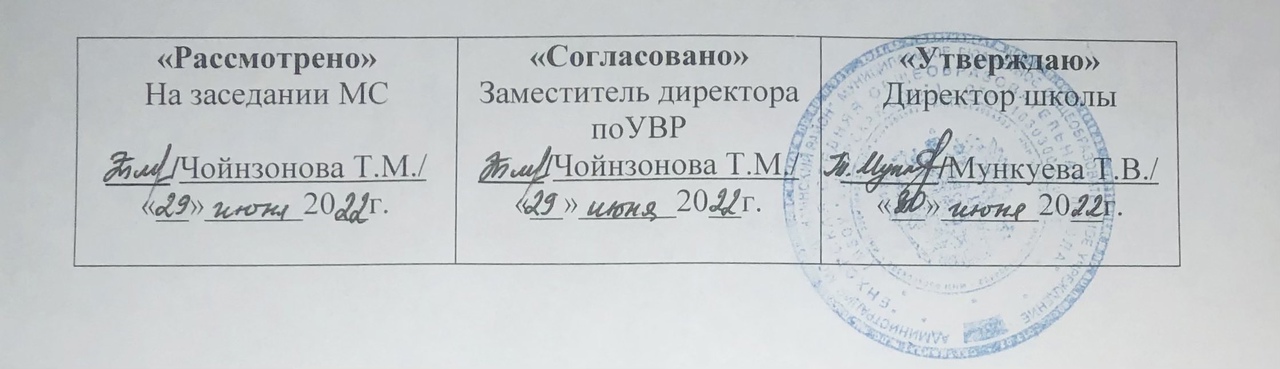 Рабочая программа по химиидля учащихся 10-11 классов («Точка роста»)(базовый уровень)2022 г.1.  Пояснительная запискаДанная программа по учебному предмету «Химия» на уровень основного общего образования разработана в соответствии с нормативно-правовыми документами:Федеральным законом от 29.12.2012 № 273-ФЗ (ред. от 31.07.2020) «Об образовании в Российской Федерации» (с изм. и доп., вступ. в силу с 01.09.2020);Федеральным государственным образовательным стандартом основного общего образования, утвержденного приказом Министерства образования и науки Российской Федерации от 17 декабря 2010 г. №1897, с изменениями и дополнениями.Паспорт национального проекта «Образование» (утв. президиумом Совета при Президенте РФ по стратегическому развитию и национальным проектам, протокол от 24.12.2018 N 16;Государственная программа Российской Федерации «Развитие образования» (Утверждена Постановлением Правительства РФ от 26.12.2017 N 1642 (ред. от 22.02.2021)«Об утверждении государственной программы Российской Федерации «Развитие образования»;Профессиональный стандарт «Педагог (педагогическая деятельность в дошкольном, начальном общем, основном общем, среднем общем образовании), (воспитатель, учитель)» (ред. от 16.06.2019 г.) (Приказ Министерства труда и социальной защиты РФ от 18 октября 2013г. № 544н, с изменениями, внесенными приказом Министерства труда и соцзащиты РФ от 25 декабря 2014г. № 1115н и от 5 августа 2016г. № 422н);Приказ Министерства просвещения РФ «Об утверждении федерального перечня учебников, допущенных к использованию при реализации имеющих государственную аккредитацию образовательных программ начального общего, основного общего, среднего общего образования организациями, осуществляющими образовательную деятельность» от 20 мая 2020 г. № 254 с изменениями и дополнениями от 23.12. 2020 г.№766;Примерной основной образовательной программы основного общего образования (одобрена решением федерального учебно-методического объединения по общему образованию, протокол от 08.04.2015 №1/15, ред. от 04.02.2020).Основной образовательной программы основного общего образования МБОУ «Енхорская СОШ»Учебным планом МБОУ «Енхорская СОШ».Уставом МБОУ «Енхорская СОШ»;Положение «О рабочей программе по учебному предмету, курсу, дисциплине (модулю)» (Приказ № 99/1 от 21.05.2021 г. с изменениями и дополнениями);Авторской программой по предмету «Химия»: Г.Е. Рудзитис и Ф.Г. Фельдман. М. Просвещение 2021г.Реализация программы по учебному предмету «Химия» на уровне основного общего образования с 2022-2023 учебного года подразумевает использование обновленного материально-технического оснащения, в том числе цифрового оборудования центра образования естественнонаучной направленности «Точка роста».Использование оборудования «Точка роста» при реализации данной ОП позволяет создать условия:для расширения содержания школьного химического образования;	для повышения познавательной активности обучающихся в естественно-научной области;	для развития личности ребёнка в процессе обучения химии, его способностей, формирования и удовлетворения социально значимых интересов и потребностей;	для работы с одарёнными школьниками, организации их развития в различных областях образовательной, творческой деятельности.Планируемые результаты освоения учебного предмета «Химия» с описанием универсальных учебных действий, достигаемых обучающимисяЛичностные результаты:- сформированность положительного отношения к химии, что обуславливает мотивацию к учебной деятельности в выбранной сфере;-сформированность умения решать проблемы поискового и творческого характера;-сформированность умения проводить самоанализ и осуществлять самоконтроль и самооценку на основе критериев успешности;-сформированность навыков проявления познавательной инициативы в учебном сотрудничестве.Предметные результаты:-сформированность представлений о месте химии в современной научной картине мира; понимание роли химии в формировании кругозора и функциональной грамотности человека для решения практических задач;-владение основополагающими химическими понятиями, теориями, законами и закономерностями; уверенное пользование химической терминологией и символикой;-владение основными методами научного познания, используемыми в химии: наблюдение, описание, измерение, эксперимент; умение обрабатывать, объяснять результаты проведенных опытов и делать выводы; готовность и способность методы познания при решении практических задач;-сформированность умения давать количественные оценки и проводить расчеты по химическим формулам и уравнениям;-владение правилами техники безопасности при использованиихимических веществ;-сформированность умения проводить эксперименты разной дидактической направленности;-сформированность умения оказывать первую помощь при отравлениях, ожогах и других травмах,связанных с веществами и лабораторным оборудованием.Метапредметные результаты:сформированность умения ставить цели и новые задачи в учебе и познавательной деятельности;овладение приемами самостоятельного планирования путей достижения цели, умения выбирать эффективные способы решения учебных и познавательных задач;сформированность умения соотносить свои действия с планируемыми результатами;-сформированность умения осуществлять контроль в процессе достижения результата, корректировать свой действия;-сформированность умения оценивать правильность выполнения учебных задач и соответствующие возможности их решения;-высокий уровень компетентности в области использования ИКТ;-сформированность экологического мышления;-сформированность умения применять в познавательной, коммуникативной и социальной практике знания, полученные при изучении предмета.ПЛАНИРУЕМЫЕ ПРЕДМЕТНЫЕ РЕЗУЛЬТАТЫ ОСВОЕНИЯ УЧЕБНОГО ПРЕДМЕТА «ХИМИЯ»:В результате изучения учебного предмета «Химия» на уровне среднего общего образования:Выпускник научится:-раскрывать на примерах роль химии в формировании современной научной картины мира и в практической деятельности человека;-демонстрировать на примерах взаимосвязь между химией и другими естественными науками;-раскрывать на примерах положения теории химического строения А.М. Бутлерова;-понимать физический смысл Периодического закона Д.И. Менделеева и на его основе объяснять зависимость свойств химических элементов и образованных ими веществ от электронного строения атомов;-объяснять причины многообразия веществ на основе общих представлений об их составе и строении;-применять правила систематической международной номенклатуры как средства различения и идентификации веществ по их составу и строению;-составлять молекулярные и структурные формулы органических веществ как носителей информации о строении вещества, его свойствах и принадлежности к определенному классу соединений;-характеризовать органические вещества по составу, строению и свойствам, устанавливать причинно-следственные связи между данными характеристиками вещества;-приводить примеры химических реакций, раскрывающих характерные свойства типичных представителей классов органических веществ с целью их идентификации и объяснения области применения;-прогнозировать возможность протекания химических реакций на основе знаний о типах химической связи в молекулах реагентов и их реакционной способности;-использовать знания о составе, строении и химических свойствах веществ для безопасного применения в практической деятельности;-приводить примеры практического использования продуктов переработки нефти и природного газа, высокомолекулярных соединений (полиэтилена, синтетического каучука, ацетатного волокна);-проводить опыты по распознаванию органических веществ: глицерина, уксусной кислоты, непредельных жиров, глюкозы, крахмала, белков –в составе пищевых продуктов и косметических средств;-владеть правилами и приемами безопасной работы с химическими веществами и лабораторным оборудованием;-устанавливать зависимость скорости химической реакции и смещения химического равновесия от различных факторов с целью определения оптимальных условий протекания химических процессов;-приводить примеры гидролиза солей в повседневной жизни человека;-приводить примеры окислительно-восстановительных реакций в природе, производственных процессах и жизнедеятельности организмов;-приводить примеры химических реакций, раскрывающих общие химические свойства простых веществ – металлов и неметаллов;-проводить расчеты на нахождение молекулярной формулы углеводорода по продуктам сгорания и по его относительной плотности и массовым долям элементов, входящих в его состав;-владеть правилами безопасного обращения с едкими, горючими и токсичными веществами, средствами бытовой химии;-осуществлять поиск химической информации по названиям, идентификаторам, структурным формулам веществ;-критически оценивать и интерпретировать химическую информацию, содержащуюся в сообщениях средств массовой информации, ресурсах Интернета, научно- популярных статьях с точки зрения естественно-научной корректности в целях выявления ошибочных суждений и формирования собственной позиции;-представлять пути решения глобальных проблем, стоящих перед человечеством: экологических, энергетических, сырьевых, и роль химии в решении этих проблемВыпускник получит возможность научиться:-иллюстрировать на примерах становление и эволюцию органической химии как науки на различных исторических этапах ее развития;-использовать методы научного познания при выполнении проектов и учебно- исследовательских задач по изучению свойств, способов получения и распознавания органических веществ;-объяснять природу и способы образования химической связи: ковалентной (полярной, неполярной), ионной, металлической, водородной – с целью определения химической активности веществ;-устанавливать генетическую связь между классами органических веществ для обоснования принципиальной возможности получения органических соединений заданного состава и строения;-устанавливать взаимосвязи между фактами и теорией, причиной и следствием при анализе проблемных ситуаций и обосновании принимаемых решений на основе химических знаний.Содержание программы10 класс .ОРГАНИЧЕСКАЯ ХИМИЯРаздел 1. Тема 1.Теоретические основы органической химии (3 ч)Формирование органической химии как науки. Теория строения органических соединений А. М. Бутлерова. Углеродный скелет. Радикалы. Функциональные группы. Гомологический ряд. Гомологи. Структурная изомерия. Номенклатура. Электронная природа химических связей в органических соединениях. Классификация органических соединений.Демонстрации. Образцы органических веществ и материалов. Модели молекул органических веществ. Растворимость органических веществ в воде и неводных растворителях. Плавление, обугливание и горение органических веществ. примеры УВ в разных агрегатных состояниях Расчетные задачи. Нахождение молекулярной формулы органического соединения по массе (объему) продуктов сгорания.Раздел 2. УГЛЕВОДОРОДЫ (12 ч)Тема 2. Предельные углеводороды (алканы) (3 ч)Строение алканов. Гомологический ряд. Номенклатура и изомерия. Физические и химические свойства алканов. Реакция замещения. Получение и применение алканов. Понятие циклоалканах. Демонстрации. Взрыв смеси метана с воздухом. Отношение алканов к кислотам, щелочам,	раствору	перманганата калия и	бромной	воде. Лабораторные опыты. Изготовление моделей молекул углеводородов и галогенопроизводных.Практическая работа. 1. Определение качественного состава органических соединений.Тема 3. Непредельные углеводороды (4 ч)Алкены. Строение алкенов. Гомологический ряд. Номенклатура. Изомерия: углеродной цепи, положения кратной связи, цис-, транс- изомерия. Химические свойства: реакции окисления, присоединения, полимеризации. Применение алкенов. Алкадиены. Строение. Свойства,  применение.  Природный  каучук. Алкины. Строение ацетилена. Гомологи и изомеры. Номенклатура. Физические и химические свойства. Реакции присоединения и  замещения.  Применение. Демонстрации. Изготовление моделей молекул гомологов иизомеров. Получение ацетилена карбидным способом. Взаимодействие ацетилена с раствором перманганата калия и бромной водой. Горение ацетилена. Разложение каучука при нагревании и испытание продуктов разложения. Знакомство с образцами каучуков. Практическая работа. 2. Получение этилена и изучение его свойств.Тема 4. Ароматические углеводороды (арены) (2 ч)Арены. Строение бензола. Изомерия и номенклатура. Физические и химические свойства бензола. Гомологи бензола. Генетическая связь ароматических углеводородов с другими	классами	углеводородов. Демонстрации. Бензол как растворитель, горение бензола. Отношение бензола к бромной воде и раствору перманганата калия. Окисление толуола.Тема 5. Природные источники углеводородов (3 ч)Природный газ. Нефть и нефтепродукты. Физические свойства. Способы переработки	нефти.Лабораторные опыты. Ознакомление с образцами продуктов нефтепереработки.Раздел 3. КИСЛОРОДСОДЕРЖАЩИЕ ОРГАНИЧЕСКИЕ СОЕДИНЕНИЯ (12 ч)Тема 6. Спирты и фенолы (4 ч)Одноатомные предельные спирты. Строение молекул, функциональная группа. Водородная связь. Изомерия и номенклатура. Свойства метанола (этанола), получение и применение. Физиологическое действие спиртов на организм человека. Многоатомные спирты. Этиленгликоль,  глицерин.  Свойства,  применение. Фенолы. Строение молекулы фенола. Взаимное влияние атомов.В  молекуле на примере молекулы фенола. Свойства. Токсичность фенола и его соединений. Применение фенола. Генетическая связь спиртов и фенола с углеводородами. Лабораторные опыты. Взаимодействие фенола с бромной водой и раствором гидроксида натрия. Растворение глицерина в воде. Реакция глицерина с гидроксидом меди(II).Расчетные задачи. Расчеты по химическим уравнениям при условии, что одно из реагирующих веществ дано в избытке.Тема 7. Альдегиды, кетоны, карбоновые кислоты (4 ч)Альдегиды. Кетоны. Строение молекул. Функциональная группа. Изомерия и номенклатура. Формальдегид и ацетальдегид: свойства, получение и применение. Ацетон —	представитель		кетонов.	Применение. Односоставные предельные карбоновые кислоты. Строение молекул. Функциональная группа. Изомерия и номенклатура. Свойства карбоновых кислот. Применение. Краткие	сведения	о непредельных	карбоновых	кислотах. Генетическая связь карбоновых кислот с другими классами органических соединений. Лабораторные опыты. Получение этаналя окислением этанола. Взаимодействие метаналя (этаналя) с аммиачным раствором оксида серебра(I) и гидроксида меди(II).Демонстрации. Растворение в ацетоне различных органических веществ.Практическая работа.3.«Свойства карбоновых кислот».Расчетные задачи. Определение массовой или объемной доли выхода продукта реакции от теоретически возможного.Тема 8. Жиры. Углеводы (4 ч)Жиры.	Нахождение	в	природе.	Свойства.	Применение. Моющие средства. Правила безопасного обращения со средствами бытовой химии. Глюкоза. Строение молекулы. Свойства глюкозы. Применение. Сахароза. Свойства, применение.Крахмал и целлюлоза — представители природных полимеров. Реакция поликонденсации. Физические и химические свойства. Нахождение вприроде. Применение. Ацетатное волокно.Лабораторные опыты. Растворимость жиров, доказательство их непредельного характера, омыление жиров. Сравнение свойств мыла и синтетических моющих средств. Взаимодействие глюкозы с гидроксидом меди(II). Взаимодействие глюкозы с аммиачным раствором оксидасеребра(I). Взаимодействие сахарозы с гидроксидом кальция. Взаимодействие крахмала с иодом. Гидролиз крахмала.Ознакомление с образцами природных и искусственных волокон Демонстрации. Знакомство с образцами моющих и чистящих средств. Изучение инструкций по их составу и применениюПрактическая работа.4.Решение экспериментальных задач на получение и распознавание органических веществ.Раздел 4. АЗОТСОДЕРЖАЩИЕ ОРГАНИЧЕСКИЕ СОЕДИНЕНИЯ (4 ч)Тема 9. Амины и аминокислоты (2 ч)Амины. Строение молекул. Аминогруппа. Физические и химические свойства. Анилин. Свойства,	применение.Аминокислоты. Изомерия и номенклатура. Свойства. Аминокислоты как амфотерные органические соединения. Применение. Демонстрации. Окраска ткани анилиновым красителем. Доказательство наличия функциональных групп в растворах аминокислот. Тема 10. Белки (2 ч)Белки — природные полимеры. Состав и строение. Физические и химические свойства. Превращение белков в организме. Успехи в изучении и синтезе белков. Химия и здоровье человека. Лекарства. Проблемы, связанные с применением лекарственных	препаратов.Демонстрации. Цветные реакции на белки (биуретовая и ксантопротеиновая реакции). Образцы лекарственных препаратов и витаминов. Образцы средств гигиены и косметики.Раздел 5. ВЫСОКОМОЛЕКУЛЯРНЫЕ СОЕДИНЕНИЯ (3ч)Тема 11. Синтетические полимеры (3 ч)Понятие о высокомолекулярных соединениях. Полимеры, получаемые в реакциях полимеризации. Строение молекул. Полиэтилен. Полипропилен. Фенолформальдегидные смолы.Синтетические каучуки. Строение, свойства, получение и применение.  Синтетические волокна.Капрон.	Лавсан.Демонстрации. Образцы пластмасс, синтетических каучуков и синтетических волокон.11классТЕОРЕТИЧЕСКИЕ ОСНОВЫ ХИМИИТема 1. Важнейшие химические понятия и законы (3 ч)Атом. Химический элемент. Изотопы.  Простые  и  сложные  вещества. Закон сохранения массы веществ, закон сохранения и превращения энергии при химических реакциях, закон постоянства состава. Вещества молекулярного и немолекулярного строения.Тема 2. Периодический закон и периодическая система химических	элементов Д. И. Менделеева на основе учения о строении атомов (4 ч)Атомные орбитали, s-, p-, d- и f-электроны. Особенности размещения электронов по орбиталям в атомах малых и больших периодов. Связь периодического закона и периодической системы химических элементов с теорией строения атомов. Короткий и длинный варианты таблицы химических элементов.Положение в периодической системе химических элементов Д. И. Менделеева водорода, лантаноидов, актиноидов иискусственно	полученных	элементов.	Валентность	и	валентные возможности атомов.Демонстрации. ПСХЭ ДИМ, таблицы «Электронные оболочки атомов»Тема 3. Строение вещества (5 ч)Химическая связь. Ионная связь. Катионы и анионы. Ковалентная неполярная связь. Ковалентная полярная связь. Электроотрицательность. Степень окисления. Металлическая связь. Водородная связь. Пространственное строение молекул неорганических		и	органических веществ. Типы	кристаллических	решеток	и	свойства	веществ.	Причины	многообразия	веществ: изомерия, гомология, аллотропия, изотопия.Дисперсные	системы.	Коллоидные	растворы.	Золи,	гели. Демонстрации. Модели ионных, атомных, молекулярных и металлических кристаллических решеток. Образцы пищевых, косметических, биологических и медицинских золей и гелей. Эффект Тиндаля. Модели молекул изомеров, гомологов.Тема 4. Химические реакции (7 ч)Классификация химических реакций в неорганической и органической химии. Скорость реакции, ее зависимость от различных факторов. Катализ и катализаторы. Обратимость реакций. Химическое равновесие. Смещение равновесия под действием различных факторов. Принцип Ле Шателье. Производство серной кислоты контактным способом.Электролитическая диссоциация. Сильные и слабые электролиты. Среда водных растворов: кислая, нейтральная, щелочная. Водородный показатель (pH) раствора.Гидролиз	органических	и	неорганических	веществ Демонстрации. Различные типы химических реакций, видеоопыты по органической химии, видеофильм «Основы молекулярно- кинетической теории».Лабораторные опыты. Зависимость скорости реакции от концентрации, температуры, природы реагирующих веществ, Разложение пероксида водорода присутствии катализатора. Определение среды раствора с помощью универсального индикатора.НЕОРГАНИЧЕСКАЯ ХИМИЯТема 5. Металлы (7 ч)Положение металлов в периодической  системе  химических  элементов Д. И. Менделеева. Общие свойства металлов. Электрохимический ряд напряжений металлов. Общие способы получения металлов. Сплавы. Электролиз растворов и расплавов.  Понятие о коррозии металлов. Способы защиты  от  коррозии.  Обзор металлов главных подгрупп (А-групп) периодической системы химических элементов.Обзор металлов побочных подгрупп (Б-групп) периодической системы химических элементов	(медь,	цинк,	железо).	Оксиды	и гидроксиды	металлов.	Демонстрации. Ознакомление с образцами металлов и их соединений, сплавы, взаимодействие металлов с кислородом, кислотами, водой; доказательство амфотерности алюминия и его гидроксида, образцы меди, железа, хрома, их соединений; взаимодействие меди и железа с кислородом; взаимодействие меди и железа с кислотами (серная, соляная), получение гидроксида меди, хрома, оксида меди; взаимодействие оксидов и гидроксидов металлов с кислотами; доказательство амфотерности соединений хрома (III). Расчетные задачи. Расчеты по химическим уравнениям, связанные с массовой долей выхода продукта реакции от теоретически возможного. Тема 6. Неметаллы (9 ч)Обзор свойств неметаллов. Окислительно-восстановительные свойства типичных неметаллов. Оксиды неметаллов и кислородсодержащие кислоты. Водородные соединения неметаллов. Генетическая связь неорганических и органических веществ. Бытовая химическаяграмотность Демонстрации.Образцы неметаллов; модели кристаллических решеток, алмаза, графита, получение аммиака и хлороводорода, растворение их в воде, доказательство кислотно-основных свойств этих веществ. Сжигание угля и серы в кислороде, определение химических свойств продуктов сгорания, взаимодействие конц. серной, конц. и разбавленной азотной кислот с медью, видеофильм «Химия вокруг нас».Практикум. 1. Решение экспериментальных задач по неорганической химии; решение экспериментальных задач по органической химии; получение, собирание и распознавание газов.Тематический план 10 классТематический план 11 КЛАССКАЛЕНДАРНО-ТЕМАТИЧЕСКОЕ ПЛАНИРОВАНИЕ ПО УЧЕБНОМУ ПРЕДМЕТУ «ХИМИЯ», 10 КЛАССЕ 34 часов(1 час в неделю),(учебник Г. Е. Рудзитиса и Ф. Г. Фельдмана «Химия. 10 класс» и «Химия.11 класс»)КАЛЕНДАРНО-ТЕМАТИЧЕСКОЕ ПЛАНИРОВАНИЕ ПО УЧЕБНОМУ ПРЕДМЕТУ «ХИМИЯ», 11 КЛАСС,(учебник Г. Е. Рудзитиса и Ф. Г. Фельдмана и «Химия.11 класс»)Уметьзнать№ п/пНаименование разделов и темКоличество часов (всего)Из них(количество часов)Из них(количество часов)Из них(количество часов)№ п/пНаименование разделов и темКоличество часов (всего)Контрольные работыПрактические работыПроектные, тестовые, творческие, экскурсии и т.д.(учитываяспецифику предмета)1Раздел 1. Теоретические основы органической химии32Раздел 2. Углеводороды12123Раздел 3. Кислородсодержащие органические соединения1224Раздел 4. Азотсодержащие органические соединения45Раздел 5. Высокомолекулярные органические соединения31Итого:3424№ п/пНаименование разделов и темКоличество часов (всего)Из них(количество часов)Из них(количество часов)Из них(количество часов)№ п/пНаименование разделов и темКоличество часов (всего)Контрольные работыПрактические работыПроектные, тестовые, творческие, экскурсии и т.д.(учитываяспецифику предмета)1Тема	1.	Важнейшие	химические понятия и законы32Тема 2. Периодический закон и периодическая система химических элементов Д. И. Менделеева на основеучения о строении атомов4Тема 3. Строение вещества51Тема 4. Химические реакции71Тема 5. Металлы7Тема 6. Неметаллы813Итого:3433№ п\пТема урокаКо л- во ча-со вТи п уро каСодержание еИспользование оборудования Точки ростаЦелевая установкаПланируемые результатыПланируемые результатыПланируемые результаты№ п\пТема урокаКо л- во ча-со вТи п уро каСодержание еИспользование оборудования Точки ростаЦелевая установкаПредметныеМетапредметныеЛичност ныеРаздел 1. Тема 1. Теоретические основы органической химии (4 часа)Раздел 1. Тема 1. Теоретические основы органической химии (4 часа)Раздел 1. Тема 1. Теоретические основы органической химии (4 часа)Раздел 1. Тема 1. Теоретические основы органической химии (4 часа)Раздел 1. Тема 1. Теоретические основы органической химии (4 часа)Раздел 1. Тема 1. Теоретические основы органической химии (4 часа)Раздел 1. Тема 1. Теоретические основы органической химии (4 часа)Раздел 1. Тема 1. Теоретические основы органической химии (4 часа)Раздел 1. Тема 1. Теоретические основы органической химии (4 часа)Раздел 1. Тема 1. Теоретические основы органической химии (4 часа)1(1)Предмет органическо й химии.УИН ЗТХС, ее значение. А.М.Бутлерова. Формирование органическойхимии как науки.Органические вещества.Органическая химия.Номенклатура.Изомерия, радикалДемонстрации:	Образцы органических веществ	и материалов.Шаростержнев ые модели молекул органических веществ.Знать основные определения:«органическая химия», «изомерия»,«гомологи»Знать как образуется химчекая связьУченик научится: объяснять валентные возможности атома углерода, зависимость свойств веществ	отсостава	и строения, типы гибридизации,		формы молекул; определять принадлежнос ть органическог о соединения к определённом у	классу,Познавательные УУД - Умениие определять понятия,создавать обобщения, устанавливать аналогии, классифицировать,	самостоятельно выбирать основания	икритерии	для классификации, устанавливать причинно- следственные связи Регулятивные УУД - Умение самостоятельно определять целиЧувство гордости за российскую науку, вклад русских учёных в развитие химии; формирован ие ответственно го отношения к учению, готовности и способности обучающихс я к саморазвити ю и самообразов анию на основе мотивации к обучению и по знанию формирован иеоснов экологической культуры, соответству ющей современном у2(2)Электронна я природа химических1УИН ЗЭлектронная природа химическихШаростержнев ые модели молекулЗнать основные определения:«органическая химия», «изомерия»,«гомологи»Знать как образуется химчекая связьУченик научится: объяснять валентные возможности атома углерода, зависимость свойств веществ	отсостава	и строения, типы гибридизации,		формы молекул; определять принадлежнос ть органическог о соединения к определённом у	классу,Познавательные УУД - Умениие определять понятия,создавать обобщения, устанавливать аналогии, классифицировать,	самостоятельно выбирать основания	икритерии	для классификации, устанавливать причинно- следственные связи Регулятивные УУД - Умение самостоятельно определять целиЧувство гордости за российскую науку, вклад русских учёных в развитие химии; формирован ие ответственно го отношения к учению, готовности и способности обучающихс я к саморазвити ю и самообразов анию на основе мотивации к обучению и по знанию формирован иеоснов экологической культуры, соответству ющей современном усвязей в органически х соединения хсвязей в органических соединениях, способы ее разрыва.органических веществ.Знать правила номенклатуры органических соединенийумение классифициро вать	поопределённом у	признаку, знать номенклатуру органических соединений, уметь определять тип химической реакции, объяснять взаимное влияние атомов	в молекуле Ученик получит возможность научитьсясвоего обучения, ставить иуровню экологичес ого мышления; развитие опыта экологическ и ориентирова нной рефлексивно оценочной	и практическо й деятельност и вжизненных ситуациях; осознанный выбор.связей в органически х соединения хсвязей в органических соединениях, способы ее разрыва.органических веществ.Знать правила номенклатуры органических соединенийумение классифициро вать	поопределённом у	признаку, знать номенклатуру органических соединений, уметь определять тип химической реакции, объяснять взаимное влияние атомов	в молекуле Ученик получит возможность научитьсяформулироватьдля себя новыеуровню экологичес ого мышления; развитие опыта экологическ и ориентирова нной рефлексивно оценочной	и практическо й деятельност и вжизненных ситуациях; осознанный выбор.связей в органически х соединения хсвязей в органических соединениях, способы ее разрыва.органических веществ.Знать правила номенклатуры органических соединенийумение классифициро вать	поопределённом у	признаку, знать номенклатуру органических соединений, уметь определять тип химической реакции, объяснять взаимное влияние атомов	в молекуле Ученик получит возможность научитьсязадачи в учебеуровню экологичес ого мышления; развитие опыта экологическ и ориентирова нной рефлексивно оценочной	и практическо й деятельност и вжизненных ситуациях; осознанный выбор.связей в органически х соединения хсвязей в органических соединениях, способы ее разрыва.органических веществ.Знать правила номенклатуры органических соединенийумение классифициро вать	поопределённом у	признаку, знать номенклатуру органических соединений, уметь определять тип химической реакции, объяснять взаимное влияние атомов	в молекуле Ученик получит возможность научитьсяКоммуникативнуровню экологичес ого мышления; развитие опыта экологическ и ориентирова нной рефлексивно оценочной	и практическо й деятельност и вжизненных ситуациях; осознанный выбор.3Классифика ция органически х соединений Решение задач на вывод химических формул1КУКлассификация и номенклатура органических соединений Расчетные задачи.Нахождение молекулярной формулы органического соединения по массе (объему) продуктов сгоранияОбразцы органических веществ и материалов.Модели молекул органических веществ.Знать правила номенклатуры органических соединенийумение классифициро вать	поопределённом у	признаку, знать номенклатуру органических соединений, уметь определять тип химической реакции, объяснять взаимное влияние атомов	в молекуле Ученик получит возможность научитьсяые УУД- Умениеуровню экологичес ого мышления; развитие опыта экологическ и ориентирова нной рефлексивно оценочной	и практическо й деятельност и вжизненных ситуациях; осознанный выбор.(3)Классифика ция органически х соединений Решение задач на вывод химических формул1КУКлассификация и номенклатура органических соединений Расчетные задачи.Нахождение молекулярной формулы органического соединения по массе (объему) продуктов сгоранияОбразцы органических веществ и материалов.Модели молекул органических веществ.Знать правила номенклатуры органических соединенийумение классифициро вать	поопределённом у	признаку, знать номенклатуру органических соединений, уметь определять тип химической реакции, объяснять взаимное влияние атомов	в молекуле Ученик получит возможность научитьсяорганизовыватьучуровню экологичес ого мышления; развитие опыта экологическ и ориентирова нной рефлексивно оценочной	и практическо й деятельност и вжизненных ситуациях; осознанный выбор.Классифика ция органически х соединений Решение задач на вывод химических формул1КУКлассификация и номенклатура органических соединений Расчетные задачи.Нахождение молекулярной формулы органического соединения по массе (объему) продуктов сгоранияОбразцы органических веществ и материалов.Модели молекул органических веществ.Знать правила номенклатуры органических соединенийумение классифициро вать	поопределённом у	признаку, знать номенклатуру органических соединений, уметь определять тип химической реакции, объяснять взаимное влияние атомов	в молекуле Ученик получит возможность научитьсяебноеуровню экологичес ого мышления; развитие опыта экологическ и ориентирова нной рефлексивно оценочной	и практическо й деятельност и вжизненных ситуациях; осознанный выбор.Классифика ция органически х соединений Решение задач на вывод химических формул1КУКлассификация и номенклатура органических соединений Расчетные задачи.Нахождение молекулярной формулы органического соединения по массе (объему) продуктов сгоранияОбразцы органических веществ и материалов.Модели молекул органических веществ.Знать правила номенклатуры органических соединенийумение классифициро вать	поопределённом у	признаку, знать номенклатуру органических соединений, уметь определять тип химической реакции, объяснять взаимное влияние атомов	в молекуле Ученик получит возможность научитьсясотрудничество иуровню экологичес ого мышления; развитие опыта экологическ и ориентирова нной рефлексивно оценочной	и практическо й деятельност и вжизненных ситуациях; осознанный выбор.Классифика ция органически х соединений Решение задач на вывод химических формул1КУКлассификация и номенклатура органических соединений Расчетные задачи.Нахождение молекулярной формулы органического соединения по массе (объему) продуктов сгоранияОбразцы органических веществ и материалов.Модели молекул органических веществ.Знать правила номенклатуры органических соединенийумение классифициро вать	поопределённом у	признаку, знать номенклатуру органических соединений, уметь определять тип химической реакции, объяснять взаимное влияние атомов	в молекуле Ученик получит возможность научитьсясовместнуюуровню экологичес ого мышления; развитие опыта экологическ и ориентирова нной рефлексивно оценочной	и практическо й деятельност и вжизненных ситуациях; осознанный выбор.Классифика ция органически х соединений Решение задач на вывод химических формул1КУКлассификация и номенклатура органических соединений Расчетные задачи.Нахождение молекулярной формулы органического соединения по массе (объему) продуктов сгоранияОбразцы органических веществ и материалов.Модели молекул органических веществ.Знать правила номенклатуры органических соединенийумение классифициро вать	поопределённом у	признаку, знать номенклатуру органических соединений, уметь определять тип химической реакции, объяснять взаимное влияние атомов	в молекуле Ученик получит возможность научитьсядеятельностьуровню экологичес ого мышления; развитие опыта экологическ и ориентирова нной рефлексивно оценочной	и практическо й деятельност и вжизненных ситуациях; осознанный выбор.Классифика ция органически х соединений Решение задач на вывод химических формул1КУКлассификация и номенклатура органических соединений Расчетные задачи.Нахождение молекулярной формулы органического соединения по массе (объему) продуктов сгоранияОбразцы органических веществ и материалов.Модели молекул органических веществ.Знать правила номенклатуры органических соединенийумение классифициро вать	поопределённом у	признаку, знать номенклатуру органических соединений, уметь определять тип химической реакции, объяснять взаимное влияние атомов	в молекуле Ученик получит возможность научитьсясучителемуровню экологичес ого мышления; развитие опыта экологическ и ориентирова нной рефлексивно оценочной	и практическо й деятельност и вжизненных ситуациях; осознанный выбор.Классифика ция органически х соединений Решение задач на вывод химических формул1КУКлассификация и номенклатура органических соединений Расчетные задачи.Нахождение молекулярной формулы органического соединения по массе (объему) продуктов сгоранияОбразцы органических веществ и материалов.Модели молекул органических веществ.Знать правила номенклатуры органических соединенийумение классифициро вать	поопределённом у	признаку, знать номенклатуру органических соединений, уметь определять тип химической реакции, объяснять взаимное влияние атомов	в молекуле Ученик получит возможность научитьсяисверстниками;рауровню экологичес ого мышления; развитие опыта экологическ и ориентирова нной рефлексивно оценочной	и практическо й деятельност и вжизненных ситуациях; осознанный выбор.Классифика ция органически х соединений Решение задач на вывод химических формул1КУКлассификация и номенклатура органических соединений Расчетные задачи.Нахождение молекулярной формулы органического соединения по массе (объему) продуктов сгоранияОбразцы органических веществ и материалов.Модели молекул органических веществ.Знать правила номенклатуры органических соединенийумение классифициро вать	поопределённом у	признаку, знать номенклатуру органических соединений, уметь определять тип химической реакции, объяснять взаимное влияние атомов	в молекуле Ученик получит возможность научитьсяботатьуровню экологичес ого мышления; развитие опыта экологическ и ориентирова нной рефлексивно оценочной	и практическо й деятельност и вжизненных ситуациях; осознанный выбор.Классифика ция органически х соединений Решение задач на вывод химических формул1КУКлассификация и номенклатура органических соединений Расчетные задачи.Нахождение молекулярной формулы органического соединения по массе (объему) продуктов сгоранияОбразцы органических веществ и материалов.Модели молекул органических веществ.Знать правила номенклатуры органических соединенийумение классифициро вать	поопределённом у	признаку, знать номенклатуру органических соединений, уметь определять тип химической реакции, объяснять взаимное влияние атомов	в молекуле Ученик получит возможность научитьсяиндивидуально иуровню экологичес ого мышления; развитие опыта экологическ и ориентирова нной рефлексивно оценочной	и практическо й деятельност и вжизненных ситуациях; осознанный выбор.Классифика ция органически х соединений Решение задач на вывод химических формул1КУКлассификация и номенклатура органических соединений Расчетные задачи.Нахождение молекулярной формулы органического соединения по массе (объему) продуктов сгоранияОбразцы органических веществ и материалов.Модели молекул органических веществ.Знать правила номенклатуры органических соединенийумение классифициро вать	поопределённом у	признаку, знать номенклатуру органических соединений, уметь определять тип химической реакции, объяснять взаимное влияние атомов	в молекуле Ученик получит возможность научитьсяв группеуровню экологичес ого мышления; развитие опыта экологическ и ориентирова нной рефлексивно оценочной	и практическо й деятельност и вжизненных ситуациях; осознанный выбор.4/4Входной контроль1КЗРаздел 2. УГЛЕВОДОРОДЫ (11 ч)Раздел 2. УГЛЕВОДОРОДЫ (11 ч)Раздел 2. УГЛЕВОДОРОДЫ (11 ч)Раздел 2. УГЛЕВОДОРОДЫ (11 ч)Раздел 2. УГЛЕВОДОРОДЫ (11 ч)Раздел 2. УГЛЕВОДОРОДЫ (11 ч)Раздел 2. УГЛЕВОДОРОДЫ (11 ч)Раздел 2. УГЛЕВОДОРОДЫ (11 ч)Раздел 2. УГЛЕВОДОРОДЫ (11 ч)Раздел 2. УГЛЕВОДОРОДЫ (11 ч)5/1Строение алканов. Гомологиче ский ряд.Номенклату ра и изомерия1КУКлассификация и органических соединений.Гомологически й ряд, гомологи.Структурная изомерия.Шаростержнев ые модели молекул алкановЗнать строение алканов, их общую формулуУченик научится: определять принадлежнос ть органическог о соединения к определённомПознавательные УУД	-Умение определять понятия,создавать обобщения, устанавливать аналогии,кСтроение алканов.Номенклатура и изомерия номенклатураЗнать основные способы получения. Химические свойства циклоалканову	классу углеводородо в,		уметь объяснять свойства веществ		на основе анализа состава				и строения молекул, умение прогнозирова ть химические свойства веществ, объяснять условия протекания реакций, знать области применения веществ.Характеризов ать состав и основные направления использовани я	ипереработки природных источников углеводородо в.классифицировать,	самостоятельно выбирать основания	икритерии	для классификации, устанавливать причинно- следственные связи Регулятивные УУД - Умение самостоятельно определять цели своего обучения, ставить и формулировать для себя новые задачи в учебеКоммуникативн ые УУД- Умение организовывать учебное сотрудничество и совместную деятельность с учителем и сверстниками; работать индивидуально и6/2Свойства, получение и применение алканов.Циклоалкан ы.1КУФизические и химические свойства алканов.Реакция замещения. Получение и применение алканов.Знать основные способы получения. Химические свойства циклоалканову	классу углеводородо в,		уметь объяснять свойства веществ		на основе анализа состава				и строения молекул, умение прогнозирова ть химические свойства веществ, объяснять условия протекания реакций, знать области применения веществ.Характеризов ать состав и основные направления использовани я	ипереработки природных источников углеводородо в.классифицировать,	самостоятельно выбирать основания	икритерии	для классификации, устанавливать причинно- следственные связи Регулятивные УУД - Умение самостоятельно определять цели своего обучения, ставить и формулировать для себя новые задачи в учебеКоммуникативн ые УУД- Умение организовывать учебное сотрудничество и совместную деятельность с учителем и сверстниками; работать индивидуально и7/3Практичес кая работа№ 1.Правила ТБ Качественн ое определени е углерода, водорода и хлора в органически х соединениях.1УЗЗИсследовать свойства органических соединений, определить их качественный состав.Знать основные способы получения. Химические свойства циклоалканову	классу углеводородо в,		уметь объяснять свойства веществ		на основе анализа состава				и строения молекул, умение прогнозирова ть химические свойства веществ, объяснять условия протекания реакций, знать области применения веществ.Характеризов ать состав и основные направления использовани я	ипереработки природных источников углеводородо в.классифицировать,	самостоятельно выбирать основания	икритерии	для классификации, устанавливать причинно- следственные связи Регулятивные УУД - Умение самостоятельно определять цели своего обучения, ставить и формулировать для себя новые задачи в учебеКоммуникативн ые УУД- Умение организовывать учебное сотрудничество и совместную деятельность с учителем и сверстниками; работать индивидуально ив группе8/4Алкены.1УИНСтроениеДемонстрацииЗнать основные способы получения. Химические свойства алкеновПознавательные УУД - Умениие определять понятия,создавать обобщения, устанавливать аналогии, классифицировать,	самостоятельно выбирать основания	икритерии	для классификации, устанавливать причинно- следственные связиРегулятивныеУУД - Умение самостоятельно определять цели своего обучения, ставить и формулировать для себя новые задачи в учебеКоммуникативн ые УУД- Умение организовывать учебное сотрудничество и8/4Строение, гомологиче ский ряд,1Залкенов. Гомологически й ряд.Номенклатура, изомерия: углеродной:Модели молекулЗнать основные способы получения. Химические свойства алкеновПознавательные УУД - Умениие определять понятия,создавать обобщения, устанавливать аналогии, классифицировать,	самостоятельно выбирать основания	икритерии	для классификации, устанавливать причинно- следственные связиРегулятивныеУУД - Умение самостоятельно определять цели своего обучения, ставить и формулировать для себя новые задачи в учебеКоммуникативн ые УУД- Умение организовывать учебное сотрудничество иизомерия,алкенов. Гомологически й ряд.Номенклатура, изомерия: углероднойизомеров иПознавательные УУД - Умениие определять понятия,создавать обобщения, устанавливать аналогии, классифицировать,	самостоятельно выбирать основания	икритерии	для классификации, устанавливать причинно- следственные связиРегулятивныеУУД - Умение самостоятельно определять цели своего обучения, ставить и формулировать для себя новые задачи в учебеКоммуникативн ые УУД- Умение организовывать учебное сотрудничество иноменклатуалкенов. Гомологически й ряд.Номенклатура, изомерия: углероднойгомологов.Познавательные УУД - Умениие определять понятия,создавать обобщения, устанавливать аналогии, классифицировать,	самостоятельно выбирать основания	икритерии	для классификации, устанавливать причинно- следственные связиРегулятивныеУУД - Умение самостоятельно определять цели своего обучения, ставить и формулировать для себя новые задачи в учебеКоммуникативн ые УУД- Умение организовывать учебное сотрудничество ира.цепи,Познавательные УУД - Умениие определять понятия,создавать обобщения, устанавливать аналогии, классифицировать,	самостоятельно выбирать основания	икритерии	для классификации, устанавливать причинно- следственные связиРегулятивныеУУД - Умение самостоятельно определять цели своего обучения, ставить и формулировать для себя новые задачи в учебеКоммуникативн ые УУД- Умение организовывать учебное сотрудничество иСвойстваположенияПознавательные УУД - Умениие определять понятия,создавать обобщения, устанавливать аналогии, классифицировать,	самостоятельно выбирать основания	икритерии	для классификации, устанавливать причинно- следственные связиРегулятивныеУУД - Умение самостоятельно определять цели своего обучения, ставить и формулировать для себя новые задачи в учебеКоммуникативн ые УУД- Умение организовывать учебное сотрудничество иалкенов икратной связи, цис-, транс- изомерия.ХимическиеПознавательные УУД - Умениие определять понятия,создавать обобщения, устанавливать аналогии, классифицировать,	самостоятельно выбирать основания	икритерии	для классификации, устанавливать причинно- следственные связиРегулятивныеУУД - Умение самостоятельно определять цели своего обучения, ставить и формулировать для себя новые задачи в учебеКоммуникативн ые УУД- Умение организовывать учебное сотрудничество иихкратной связи, цис-, транс- изомерия.ХимическиеПознавательные УУД - Умениие определять понятия,создавать обобщения, устанавливать аналогии, классифицировать,	самостоятельно выбирать основания	икритерии	для классификации, устанавливать причинно- следственные связиРегулятивныеУУД - Умение самостоятельно определять цели своего обучения, ставить и формулировать для себя новые задачи в учебеКоммуникативн ые УУД- Умение организовывать учебное сотрудничество иприменениекратной связи, цис-, транс- изомерия.ХимическиеПознавательные УУД - Умениие определять понятия,создавать обобщения, устанавливать аналогии, классифицировать,	самостоятельно выбирать основания	икритерии	для классификации, устанавливать причинно- следственные связиРегулятивныеУУД - Умение самостоятельно определять цели своего обучения, ставить и формулировать для себя новые задачи в учебеКоммуникативн ые УУД- Умение организовывать учебное сотрудничество исвойства:Познавательные УУД - Умениие определять понятия,создавать обобщения, устанавливать аналогии, классифицировать,	самостоятельно выбирать основания	икритерии	для классификации, устанавливать причинно- следственные связиРегулятивныеУУД - Умение самостоятельно определять цели своего обучения, ставить и формулировать для себя новые задачи в учебеКоммуникативн ые УУД- Умение организовывать учебное сотрудничество иреакцияПознавательные УУД - Умениие определять понятия,создавать обобщения, устанавливать аналогии, классифицировать,	самостоятельно выбирать основания	икритерии	для классификации, устанавливать причинно- следственные связиРегулятивныеУУД - Умение самостоятельно определять цели своего обучения, ставить и формулировать для себя новые задачи в учебеКоммуникативн ые УУД- Умение организовывать учебное сотрудничество иокисления,Познавательные УУД - Умениие определять понятия,создавать обобщения, устанавливать аналогии, классифицировать,	самостоятельно выбирать основания	икритерии	для классификации, устанавливать причинно- следственные связиРегулятивныеУУД - Умение самостоятельно определять цели своего обучения, ставить и формулировать для себя новые задачи в учебеКоммуникативн ые УУД- Умение организовывать учебное сотрудничество иприсоединения.Познавательные УУД - Умениие определять понятия,создавать обобщения, устанавливать аналогии, классифицировать,	самостоятельно выбирать основания	икритерии	для классификации, устанавливать причинно- следственные связиРегулятивныеУУД - Умение самостоятельно определять цели своего обучения, ставить и формулировать для себя новые задачи в учебеКоммуникативн ые УУД- Умение организовывать учебное сотрудничество иПрименениеПознавательные УУД - Умениие определять понятия,создавать обобщения, устанавливать аналогии, классифицировать,	самостоятельно выбирать основания	икритерии	для классификации, устанавливать причинно- следственные связиРегулятивныеУУД - Умение самостоятельно определять цели своего обучения, ставить и формулировать для себя новые задачи в учебеКоммуникативн ые УУД- Умение организовывать учебное сотрудничество иалкеновПознавательные УУД - Умениие определять понятия,создавать обобщения, устанавливать аналогии, классифицировать,	самостоятельно выбирать основания	икритерии	для классификации, устанавливать причинно- следственные связиРегулятивныеУУД - Умение самостоятельно определять цели своего обучения, ставить и формулировать для себя новые задачи в учебеКоммуникативн ые УУД- Умение организовывать учебное сотрудничество и9/5Практичес1УЗЗПолучениеПознавательные УУД - Умениие определять понятия,создавать обобщения, устанавливать аналогии, классифицировать,	самостоятельно выбирать основания	икритерии	для классификации, устанавливать причинно- следственные связиРегулятивныеУУД - Умение самостоятельно определять цели своего обучения, ставить и формулировать для себя новые задачи в учебеКоммуникативн ые УУД- Умение организовывать учебное сотрудничество икая работаПознавательные УУД - Умениие определять понятия,создавать обобщения, устанавливать аналогии, классифицировать,	самостоятельно выбирать основания	икритерии	для классификации, устанавливать причинно- следственные связиРегулятивныеУУД - Умение самостоятельно определять цели своего обучения, ставить и формулировать для себя новые задачи в учебеКоммуникативн ые УУД- Умение организовывать учебное сотрудничество и№ 2.Познавательные УУД - Умениие определять понятия,создавать обобщения, устанавливать аналогии, классифицировать,	самостоятельно выбирать основания	икритерии	для классификации, устанавливать причинно- следственные связиРегулятивныеУУД - Умение самостоятельно определять цели своего обучения, ставить и формулировать для себя новые задачи в учебеКоммуникативн ые УУД- Умение организовывать учебное сотрудничество иПравила ТБ.Познавательные УУД - Умениие определять понятия,создавать обобщения, устанавливать аналогии, классифицировать,	самостоятельно выбирать основания	икритерии	для классификации, устанавливать причинно- следственные связиРегулятивныеУУД - Умение самостоятельно определять цели своего обучения, ставить и формулировать для себя новые задачи в учебеКоммуникативн ые УУД- Умение организовывать учебное сотрудничество иПолучениеэтилена,Познавательные УУД - Умениие определять понятия,создавать обобщения, устанавливать аналогии, классифицировать,	самостоятельно выбирать основания	икритерии	для классификации, устанавливать причинно- следственные связиРегулятивныеУУД - Умение самостоятельно определять цели своего обучения, ставить и формулировать для себя новые задачи в учебеКоммуникативн ые УУД- Умение организовывать учебное сотрудничество иэтилена иизучение егоПознавательные УУД - Умениие определять понятия,создавать обобщения, устанавливать аналогии, классифицировать,	самостоятельно выбирать основания	икритерии	для классификации, устанавливать причинно- следственные связиРегулятивныеУУД - Умение самостоятельно определять цели своего обучения, ставить и формулировать для себя новые задачи в учебеКоммуникативн ые УУД- Умение организовывать учебное сотрудничество иизучениесвойств,Познавательные УУД - Умениие определять понятия,создавать обобщения, устанавливать аналогии, классифицировать,	самостоятельно выбирать основания	икритерии	для классификации, устанавливать причинно- следственные связиРегулятивныеУУД - Умение самостоятельно определять цели своего обучения, ставить и формулировать для себя новые задачи в учебеКоммуникативн ые УУД- Умение организовывать учебное сотрудничество иего свойствспособыПознавательные УУД - Умениие определять понятия,создавать обобщения, устанавливать аналогии, классифицировать,	самостоятельно выбирать основания	икритерии	для классификации, устанавливать причинно- следственные связиРегулятивныеУУД - Умение самостоятельно определять цели своего обучения, ставить и формулировать для себя новые задачи в учебеКоммуникативн ые УУД- Умение организовывать учебное сотрудничество исобирания иПознавательные УУД - Умениие определять понятия,создавать обобщения, устанавливать аналогии, классифицировать,	самостоятельно выбирать основания	икритерии	для классификации, устанавливать причинно- следственные связиРегулятивныеУУД - Умение самостоятельно определять цели своего обучения, ставить и формулировать для себя новые задачи в учебеКоммуникативн ые УУД- Умение организовывать учебное сотрудничество ираспознаванияЗнать основные способы получения. Химические свойства алкадиеновПознавательные УУД - Умениие определять понятия,создавать обобщения, устанавливать аналогии, классифицировать,	самостоятельно выбирать основания	икритерии	для классификации, устанавливать причинно- следственные связиРегулятивныеУУД - Умение самостоятельно определять цели своего обучения, ставить и формулировать для себя новые задачи в учебеКоммуникативн ые УУД- Умение организовывать учебное сотрудничество и(кач. реакции)Знать основные способы получения. Химические свойства алкадиеновПознавательные УУД - Умениие определять понятия,создавать обобщения, устанавливать аналогии, классифицировать,	самостоятельно выбирать основания	икритерии	для классификации, устанавливать причинно- следственные связиРегулятивныеУУД - Умение самостоятельно определять цели своего обучения, ставить и формулировать для себя новые задачи в учебеКоммуникативн ые УУД- Умение организовывать учебное сотрудничество и10/6Понятие о1КУАлкадиены.ДемонстрацииЗнать основные способы получения. Химические свойства алкадиеновПознавательные УУД - Умениие определять понятия,создавать обобщения, устанавливать аналогии, классифицировать,	самостоятельно выбирать основания	икритерии	для классификации, устанавливать причинно- следственные связиРегулятивныеУУД - Умение самостоятельно определять цели своего обучения, ставить и формулировать для себя новые задачи в учебеКоммуникативн ые УУД- Умение организовывать учебное сотрудничество и10/6углеводоро дах.1КУсвойства, применение.: Знакомство с образцамиЗнать основные способы получения. Химические свойства алкадиеновПознавательные УУД - Умениие определять понятия,создавать обобщения, устанавливать аналогии, классифицировать,	самостоятельно выбирать основания	икритерии	для классификации, устанавливать причинно- следственные связиРегулятивныеУУД - Умение самостоятельно определять цели своего обучения, ставить и формулировать для себя новые задачи в учебеКоммуникативн ые УУД- Умение организовывать учебное сотрудничество иПриродный каучук.Природный, синтетически й каучуки, резина, эбониткаучуковсовместную деятельность с учителем и сверстниками; работатьиндивидуально11/7Алкины. Строение, гомологический ряд, изомерия,1КУСтроение ацетилена. Гомологи иизомеры. Номенклатура.Прибор для собирания газовЗнать основные способы получения. Химические свойства алкиновУченик научится: объяснять валентные возможности атома углерода, зависимость свойств веществ	отсостава	и строения, типы гибридизации,	формы молекул; определять принадлежнос ть органическог о соединения копределённом уклассу.Познавательные УУД - Умениие определять понятия,создавать обобщения, устанавливать аналогии, классифицировать,	самостоятельно выбирать основания	икритерии	для классификации, устанавливать причинно- следственные связиРегулятивныеУУД - Умение самостоятельно определять цели своего обучения, ставить и формулировать для себя новые задачи в учебеКоммуникативн ые УУД- УмениеноменклатуФизические иУченик научится: объяснять валентные возможности атома углерода, зависимость свойств веществ	отсостава	и строения, типы гибридизации,	формы молекул; определять принадлежнос ть органическог о соединения копределённом уклассу.Познавательные УУД - Умениие определять понятия,создавать обобщения, устанавливать аналогии, классифицировать,	самостоятельно выбирать основания	икритерии	для классификации, устанавливать причинно- следственные связиРегулятивныеУУД - Умение самостоятельно определять цели своего обучения, ставить и формулировать для себя новые задачи в учебеКоммуникативн ые УУД- Умениера, свойствахимическиеУченик научится: объяснять валентные возможности атома углерода, зависимость свойств веществ	отсостава	и строения, типы гибридизации,	формы молекул; определять принадлежнос ть органическог о соединения копределённом уклассу.Познавательные УУД - Умениие определять понятия,создавать обобщения, устанавливать аналогии, классифицировать,	самостоятельно выбирать основания	икритерии	для классификации, устанавливать причинно- следственные связиРегулятивныеУУД - Умение самостоятельно определять цели своего обучения, ставить и формулировать для себя новые задачи в учебеКоммуникативн ые УУД- Умениеи применение ацетилена.свойства. ПрименениеУченик научится: объяснять валентные возможности атома углерода, зависимость свойств веществ	отсостава	и строения, типы гибридизации,	формы молекул; определять принадлежнос ть органическог о соединения копределённом уклассу.Познавательные УУД - Умениие определять понятия,создавать обобщения, устанавливать аналогии, классифицировать,	самостоятельно выбирать основания	икритерии	для классификации, устанавливать причинно- следственные связиРегулятивныеУУД - Умение самостоятельно определять цели своего обучения, ставить и формулировать для себя новые задачи в учебеКоммуникативн ые УУД- Умение12/8Арены. Бензол и его гомологи1УИН ЗСтроение бензола. Изомерия и номенклатура. Физические и химические свойства бензолаЗнать основные способы получения. Химические свойства ареновУченик научится: объяснять валентные возможности атома углерода, зависимость свойств веществ	отсостава	и строения, типы гибридизации,	формы молекул; определять принадлежнос ть органическог о соединения копределённом уклассу.Познавательные УУД - Умениие определять понятия,создавать обобщения, устанавливать аналогии, классифицировать,	самостоятельно выбирать основания	икритерии	для классификации, устанавливать причинно- следственные связиРегулятивныеУУД - Умение самостоятельно определять цели своего обучения, ставить и формулировать для себя новые задачи в учебеКоммуникативн ые УУД- Умение13/9Генетическа я связь ароматичес ких углеводоро дов с другими классами углеводоро дов1УОИ СЗОбобщить знания об углеводородах,показатьУметь объяснять связь между классами углеводородовУченик научится: объяснять валентные возможности атома углерода, зависимость свойств веществ	отсостава	и строения, типы гибридизации,	формы молекул; определять принадлежнос ть органическог о соединения копределённом уклассу.Познавательные УУД - Умениие определять понятия,создавать обобщения, устанавливать аналогии, классифицировать,	самостоятельно выбирать основания	икритерии	для классификации, устанавливать причинно- следственные связиРегулятивныеУУД - Умение самостоятельно определять цели своего обучения, ставить и формулировать для себя новые задачи в учебеКоммуникативн ые УУД- УмениеГенетическа я связь ароматичес ких углеводоро дов с другими классами углеводоро довродствоУченик научится: объяснять валентные возможности атома углерода, зависимость свойств веществ	отсостава	и строения, типы гибридизации,	формы молекул; определять принадлежнос ть органическог о соединения копределённом уклассу.Познавательные УУД - Умениие определять понятия,создавать обобщения, устанавливать аналогии, классифицировать,	самостоятельно выбирать основания	икритерии	для классификации, устанавливать причинно- следственные связиРегулятивныеУУД - Умение самостоятельно определять цели своего обучения, ставить и формулировать для себя новые задачи в учебеКоммуникативн ые УУД- УмениеГенетическа я связь ароматичес ких углеводоро дов с другими классами углеводоро довизученныхУченик научится: объяснять валентные возможности атома углерода, зависимость свойств веществ	отсостава	и строения, типы гибридизации,	формы молекул; определять принадлежнос ть органическог о соединения копределённом уклассу.Познавательные УУД - Умениие определять понятия,создавать обобщения, устанавливать аналогии, классифицировать,	самостоятельно выбирать основания	икритерии	для классификации, устанавливать причинно- следственные связиРегулятивныеУУД - Умение самостоятельно определять цели своего обучения, ставить и формулировать для себя новые задачи в учебеКоммуникативн ые УУД- УмениеГенетическа я связь ароматичес ких углеводоро дов с другими классами углеводоро довуглеводородовУченик научится: объяснять валентные возможности атома углерода, зависимость свойств веществ	отсостава	и строения, типы гибридизации,	формы молекул; определять принадлежнос ть органическог о соединения копределённом уклассу.Познавательные УУД - Умениие определять понятия,создавать обобщения, устанавливать аналогии, классифицировать,	самостоятельно выбирать основания	икритерии	для классификации, устанавливать причинно- следственные связиРегулятивныеУУД - Умение самостоятельно определять цели своего обучения, ставить и формулировать для себя новые задачи в учебеКоммуникативн ые УУД- УмениеГенетическа я связь ароматичес ких углеводоро дов с другими классами углеводоро дови возможностиУченик научится: объяснять валентные возможности атома углерода, зависимость свойств веществ	отсостава	и строения, типы гибридизации,	формы молекул; определять принадлежнос ть органическог о соединения копределённом уклассу.Познавательные УУД - Умениие определять понятия,создавать обобщения, устанавливать аналогии, классифицировать,	самостоятельно выбирать основания	икритерии	для классификации, устанавливать причинно- следственные связиРегулятивныеУУД - Умение самостоятельно определять цели своего обучения, ставить и формулировать для себя новые задачи в учебеКоммуникативн ые УУД- УмениеГенетическа я связь ароматичес ких углеводоро дов с другими классами углеводоро дових получения изУченик научится: объяснять валентные возможности атома углерода, зависимость свойств веществ	отсостава	и строения, типы гибридизации,	формы молекул; определять принадлежнос ть органическог о соединения копределённом уклассу.Познавательные УУД - Умениие определять понятия,создавать обобщения, устанавливать аналогии, классифицировать,	самостоятельно выбирать основания	икритерии	для классификации, устанавливать причинно- следственные связиРегулятивныеУУД - Умение самостоятельно определять цели своего обучения, ставить и формулировать для себя новые задачи в учебеКоммуникативн ые УУД- УмениеГенетическа я связь ароматичес ких углеводоро дов с другими классами углеводоро довнеорганически хУченик научится: объяснять валентные возможности атома углерода, зависимость свойств веществ	отсостава	и строения, типы гибридизации,	формы молекул; определять принадлежнос ть органическог о соединения копределённом уклассу.Познавательные УУД - Умениие определять понятия,создавать обобщения, устанавливать аналогии, классифицировать,	самостоятельно выбирать основания	икритерии	для классификации, устанавливать причинно- следственные связиРегулятивныеУУД - Умение самостоятельно определять цели своего обучения, ставить и формулировать для себя новые задачи в учебеКоммуникативн ые УУД- Умениевеществ. Решение задач на нахождение молекулярной формулыГазообразного углеводорода по продуктам сгорания.организовывать учебное сотрудничество и совместную деятельность с учителем и сверстниками; работатьиндивидуально14/10Природный и попутные нефтяные газы, их состав и применение1УИН ЗПриродные источники углеводородов, природный газ и попутныйнефтяные газы не только топливо, но и источник сырья для химической промышленнос ти.Уметь объяснять сущность химических явлений, происходящих вприроде, быту и на производстве; оценки их последствий; экологически грамотного поведения в окружающей среде; оценки влияния хим.загрязнения окружающей среды на живые организмы; безопасного обращенияс горючими и токсичным и веществамиУченик научится: объяснять валентные возможности атома углерода, зависимость свойств веществ	отсостава	и строения, типы гибридизации,	формы молекул; определять принадлежнос ть органическог о соединения копределённом уклассуПознавательные УУД - Умениие определять понятия,создавать обобщения, устанавливать аналогии, классифицировать,	самостоятельно выбирать основания	икритерии	для классификации, устанавливать причинно- следственные связиРегулятивныеУУД - Умение самостоятельно определять цели своего обучения, ставить и формулировать для себя новыезадачи в учебе15/11Нефть и нефтепроду кты.Способы переработки нефти1УИН ЗСостав и свойства нефти, физические и химические способы пере- работки нефти–перегонка и крекинг.Ознакомление с образцами продуктов нефтеперерабо тки (коллекция).Познавательные УУД - Умениие определять понятия,создавать обобщения, устанавливать аналогии, классифицироватьРаздел 3. Кислородосодержащие органические соединения (12 часов) Тема № 6. Спирты и фенолы - 4 часа.Раздел 3. Кислородосодержащие органические соединения (12 часов) Тема № 6. Спирты и фенолы - 4 часа.Раздел 3. Кислородосодержащие органические соединения (12 часов) Тема № 6. Спирты и фенолы - 4 часа.Раздел 3. Кислородосодержащие органические соединения (12 часов) Тема № 6. Спирты и фенолы - 4 часа.Раздел 3. Кислородосодержащие органические соединения (12 часов) Тема № 6. Спирты и фенолы - 4 часа.Раздел 3. Кислородосодержащие органические соединения (12 часов) Тема № 6. Спирты и фенолы - 4 часа.Раздел 3. Кислородосодержащие органические соединения (12 часов) Тема № 6. Спирты и фенолы - 4 часа.Раздел 3. Кислородосодержащие органические соединения (12 часов) Тема № 6. Спирты и фенолы - 4 часа.Раздел 3. Кислородосодержащие органические соединения (12 часов) Тема № 6. Спирты и фенолы - 4 часа.Раздел 3. Кислородосодержащие органические соединения (12 часов) Тема № 6. Спирты и фенолы - 4 часа.1(16)Одноатомн ые предельные спирты.Строение, свойства, получение, применение1КУОдноатомныеАПХРзнать важнейшие вещества: этанол, метанол, глицерин; определять принадлежность веществ к различным классам органических соединений; характеризовать общие химические свойства органических соединений;уметь объяснять зависимость свойств веществ от их состава и строения; использовать приобретенныеУченик научитсяопределять принадлежнос ть органическог о соединения к	классу спиртов, фенолов, уметь объяснять свойства спиртов		ифенолов	на основе анализа состава		и строения молекул, умениеПознавательные УУД	:смысловое чтение		умение определять понятия,создавать обобщения, устанавливать аналогии, классифицировать,самостоятельно выбирать основания	икритерии		для классификации, устанавливать причинно- следственные связи,	умениесоздавать, применять	и:Формирован ие		основ экологическ ой культуры, соответству ющей современном у	уровню экологическ ого мышления; развитие опыта экологическ и ориентирова нной практическо й деятельност1(16)Одноатомн ые предельные спирты.Строение, свойства, получение, применение1КУпредельные спирты, Строение молекул, функц. группа. Водород-ная связь.Изомерия и номенклатура. Свойства метанола (этанола), получение и применение.АПХРзнать важнейшие вещества: этанол, метанол, глицерин; определять принадлежность веществ к различным классам органических соединений; характеризовать общие химические свойства органических соединений;уметь объяснять зависимость свойств веществ от их состава и строения; использовать приобретенныеУченик научитсяопределять принадлежнос ть органическог о соединения к	классу спиртов, фенолов, уметь объяснять свойства спиртов		ифенолов	на основе анализа состава		и строения молекул, умениеПознавательные УУД	:смысловое чтение		умение определять понятия,создавать обобщения, устанавливать аналогии, классифицировать,самостоятельно выбирать основания	икритерии		для классификации, устанавливать причинно- следственные связи,	умениесоздавать, применять	и:Формирован ие		основ экологическ ой культуры, соответству ющей современном у	уровню экологическ ого мышления; развитие опыта экологическ и ориентирова нной практическо й деятельност1(16)Одноатомн ые предельные спирты.Строение, свойства, получение, применение1КУзнать важнейшие вещества: этанол, метанол, глицерин; определять принадлежность веществ к различным классам органических соединений; характеризовать общие химические свойства органических соединений;уметь объяснять зависимость свойств веществ от их состава и строения; использовать приобретенныеУченик научитсяопределять принадлежнос ть органическог о соединения к	классу спиртов, фенолов, уметь объяснять свойства спиртов		ифенолов	на основе анализа состава		и строения молекул, умениеПознавательные УУД	:смысловое чтение		умение определять понятия,создавать обобщения, устанавливать аналогии, классифицировать,самостоятельно выбирать основания	икритерии		для классификации, устанавливать причинно- следственные связи,	умениесоздавать, применять	и:Формирован ие		основ экологическ ой культуры, соответству ющей современном у	уровню экологическ ого мышления; развитие опыта экологическ и ориентирова нной практическо й деятельност2(17)Многоатом ные спирты. Этиленглик оль, глицерин.Свойства, применение1КУМногоатомные спирты.Этиленгликоль, глицерин.Свойства. ПрименениеАПХРзнания и умения в практической деятельности и повседневной жизни составлятьуравнения реакций, отражающих взаимосвязь различных классов.Знать строение фенолапрогнозирова ть химические свойства веществ, объяснять условия протекания реакций, устанавливать зависимость между свойствами веществ, способами их получения	и применения. Умение проводить, наблюдать	и описывать химический эксперимент. Характеризов ать состав и основные направления использовани я	ипереработки природных ресурсов. определять принадлежнос ть органическог о соединения к классупреобразовывать знаки и символы, модели и схемы для	решения учебных			и познавательных задач.		Знать воздействие спиртов			ифенолов на живой организм.Регулятивные УУД		-Умение самостоятльно определять			цели своего		обучения, ставить			и формулировать для	себя		новые задачи		 в		учебе, умение соотносить			 свои действия		с планируемыми результатами, осуществлять контроль			своей деятельности		в процессе достижения результата.Коммуникативн ые УУД - Умение организовыватьи	вжизненных ситуациях; осознанный выбор		и построение дальнейшей индивидуаль ной траектории образования на	базеориентировк и	в	мире профессий и профессиона льных предпочтени й.3(18)Строение, свойства и применение фенола1КУФенолы. Строение. Взаимное влияние атомов в молекуле напримере фенолазнания и умения в практической деятельности и повседневной жизни составлятьуравнения реакций, отражающих взаимосвязь различных классов.Знать строение фенолапрогнозирова ть химические свойства веществ, объяснять условия протекания реакций, устанавливать зависимость между свойствами веществ, способами их получения	и применения. Умение проводить, наблюдать	и описывать химический эксперимент. Характеризов ать состав и основные направления использовани я	ипереработки природных ресурсов. определять принадлежнос ть органическог о соединения к классупреобразовывать знаки и символы, модели и схемы для	решения учебных			и познавательных задач.		Знать воздействие спиртов			ифенолов на живой организм.Регулятивные УУД		-Умение самостоятльно определять			цели своего		обучения, ставить			и формулировать для	себя		новые задачи		 в		учебе, умение соотносить			 свои действия		с планируемыми результатами, осуществлять контроль			своей деятельности		в процессе достижения результата.Коммуникативн ые УУД - Умение организовыватьи	вжизненных ситуациях; осознанный выбор		и построение дальнейшей индивидуаль ной траектории образования на	базеориентировк и	в	мире профессий и профессиона льных предпочтени й.4(19)Генетическа я связь спиртов и фенола с углеводоро дами Решениезадач по химическимуравнениям при условии, что одно из веществ взято в избытке1УОИ СЗГенетическая связь спиртов и фенола с углеводородам и. Решение расчетных задач по химическим уравнениям при условии, что одно из реагирующих веществ дано в избытке.знания и умения в практической деятельности и повседневной жизни составлятьуравнения реакций, отражающих взаимосвязь различных классов.Знать строение фенолапрогнозирова ть химические свойства веществ, объяснять условия протекания реакций, устанавливать зависимость между свойствами веществ, способами их получения	и применения. Умение проводить, наблюдать	и описывать химический эксперимент. Характеризов ать состав и основные направления использовани я	ипереработки природных ресурсов. определять принадлежнос ть органическог о соединения к классупреобразовывать знаки и символы, модели и схемы для	решения учебных			и познавательных задач.		Знать воздействие спиртов			ифенолов на живой организм.Регулятивные УУД		-Умение самостоятльно определять			цели своего		обучения, ставить			и формулировать для	себя		новые задачи		 в		учебе, умение соотносить			 свои действия		с планируемыми результатами, осуществлять контроль			своей деятельности		в процессе достижения результата.Коммуникативн ые УУД - Умение организовыватьи	вжизненных ситуациях; осознанный выбор		и построение дальнейшей индивидуаль ной траектории образования на	базеориентировк и	в	мире профессий и профессиона льных предпочтени й.4(19)Генетическа я связь спиртов и фенола с углеводоро дами Решениезадач по химическимуравнениям при условии, что одно из веществ взято в избытке1УОИ СЗГенетическая связь спиртов и фенола с углеводородам и. Решение расчетных задач по химическим уравнениям при условии, что одно из реагирующих веществ дано в избытке.знания и умения в практической деятельности и повседневной жизни составлятьуравнения реакций, отражающих взаимосвязь различных классов.Знать строение фенолапрогнозирова ть химические свойства веществ, объяснять условия протекания реакций, устанавливать зависимость между свойствами веществ, способами их получения	и применения. Умение проводить, наблюдать	и описывать химический эксперимент. Характеризов ать состав и основные направления использовани я	ипереработки природных ресурсов. определять принадлежнос ть органическог о соединения к классупреобразовывать знаки и символы, модели и схемы для	решения учебных			и познавательных задач.		Знать воздействие спиртов			ифенолов на живой организм.Регулятивные УУД		-Умение самостоятльно определять			цели своего		обучения, ставить			и формулировать для	себя		новые задачи		 в		учебе, умение соотносить			 свои действия		с планируемыми результатами, осуществлять контроль			своей деятельности		в процессе достижения результата.Коммуникативн ые УУД - Умение организовыватькарбонильных соединений, уметь объяснять свойства альдегидов и кетонов на основе анализа состава и строения молекул, умение прогнозирова ть химические свойства веществ, объяснять условия протеканияреакций,учебное сотрудничество совместную деятельность	сучителем		и сверстниками; работать индивидуально	 и в	группе,Формирование	и развитие экологического мышления, умение применять его	впознавательной, коммуникативной,		социальной практике	и профессионально й	ориентации.1Карбонильн1УИНАльдегиды.Знать основные способы получения. Химические свойства альдегидовкарбонильных соединений, уметь объяснять свойства альдегидов и кетонов на основе анализа состава и строения молекул, умение прогнозирова ть химические свойства веществ, объяснять условия протеканияреакций,учебное сотрудничество совместную деятельность	сучителем		и сверстниками; работать индивидуально	 и в	группе,Формирование	и развитие экологического мышления, умение применять его	впознавательной, коммуникативной,		социальной практике	и профессионально й	ориентации.(20)ые соединения– альдегиды и кетоны.Свойства и применение альдегидов.1ЗКетоны. Строение молекул. Функциональн ая группа.Изомерия и номенклатура. ФормальдегидЗнать основные способы получения. Химические свойства альдегидовкарбонильных соединений, уметь объяснять свойства альдегидов и кетонов на основе анализа состава и строения молекул, умение прогнозирова ть химические свойства веществ, объяснять условия протеканияреакций,учебное сотрудничество совместную деятельность	сучителем		и сверстниками; работать индивидуально	 и в	группе,Формирование	и развитие экологического мышления, умение применять его	впознавательной, коммуникативной,		социальной практике	и профессионально й	ориентации.1и ацетальдегид:Знать основные способы получения. Химические свойства альдегидовкарбонильных соединений, уметь объяснять свойства альдегидов и кетонов на основе анализа состава и строения молекул, умение прогнозирова ть химические свойства веществ, объяснять условия протеканияреакций,учебное сотрудничество совместную деятельность	сучителем		и сверстниками; работать индивидуально	 и в	группе,Формирование	и развитие экологического мышления, умение применять его	впознавательной, коммуникативной,		социальной практике	и профессионально й	ориентации.1свойства,Знать основные способы получения. Химические свойства альдегидовкарбонильных соединений, уметь объяснять свойства альдегидов и кетонов на основе анализа состава и строения молекул, умение прогнозирова ть химические свойства веществ, объяснять условия протеканияреакций,учебное сотрудничество совместную деятельность	сучителем		и сверстниками; работать индивидуально	 и в	группе,Формирование	и развитие экологического мышления, умение применять его	впознавательной, коммуникативной,		социальной практике	и профессионально й	ориентации.1получение,Знать основные способы получения. Химические свойства альдегидовкарбонильных соединений, уметь объяснять свойства альдегидов и кетонов на основе анализа состава и строения молекул, умение прогнозирова ть химические свойства веществ, объяснять условия протеканияреакций,учебное сотрудничество совместную деятельность	сучителем		и сверстниками; работать индивидуально	 и в	группе,Формирование	и развитие экологического мышления, умение применять его	впознавательной, коммуникативной,		социальной практике	и профессионально й	ориентации.1применение.Знать основные способы получения. Химические свойства альдегидовкарбонильных соединений, уметь объяснять свойства альдегидов и кетонов на основе анализа состава и строения молекул, умение прогнозирова ть химические свойства веществ, объяснять условия протеканияреакций,учебное сотрудничество совместную деятельность	сучителем		и сверстниками; работать индивидуально	 и в	группе,Формирование	и развитие экологического мышления, умение применять его	впознавательной, коммуникативной,		социальной практике	и профессионально й	ориентации.1Ацетон-Знать основные способы получения. Химические свойства альдегидовкарбонильных соединений, уметь объяснять свойства альдегидов и кетонов на основе анализа состава и строения молекул, умение прогнозирова ть химические свойства веществ, объяснять условия протеканияреакций,учебное сотрудничество совместную деятельность	сучителем		и сверстниками; работать индивидуально	 и в	группе,Формирование	и развитие экологического мышления, умение применять его	впознавательной, коммуникативной,		социальной практике	и профессионально й	ориентации.1представительЗнать основные способы получения. Химические свойства альдегидовкарбонильных соединений, уметь объяснять свойства альдегидов и кетонов на основе анализа состава и строения молекул, умение прогнозирова ть химические свойства веществ, объяснять условия протеканияреакций,учебное сотрудничество совместную деятельность	сучителем		и сверстниками; работать индивидуально	 и в	группе,Формирование	и развитие экологического мышления, умение применять его	впознавательной, коммуникативной,		социальной практике	и профессионально й	ориентации.1кетонов.Знать основные способы получения. Химические свойства альдегидовкарбонильных соединений, уметь объяснять свойства альдегидов и кетонов на основе анализа состава и строения молекул, умение прогнозирова ть химические свойства веществ, объяснять условия протеканияреакций,учебное сотрудничество совместную деятельность	сучителем		и сверстниками; работать индивидуально	 и в	группе,Формирование	и развитие экологического мышления, умение применять его	впознавательной, коммуникативной,		социальной практике	и профессионально й	ориентации.1ПрименениеЗнать основные способы получения. Химические свойства альдегидовкарбонильных соединений, уметь объяснять свойства альдегидов и кетонов на основе анализа состава и строения молекул, умение прогнозирова ть химические свойства веществ, объяснять условия протеканияреакций,учебное сотрудничество совместную деятельность	сучителем		и сверстниками; работать индивидуально	 и в	группе,Формирование	и развитие экологического мышления, умение применять его	впознавательной, коммуникативной,		социальной практике	и профессионально й	ориентации.2Карбоновые1КУОдноосновныеЗнать основные способы получения. Химические свойства карбоновых кислот(21)кислоты. Получение, свойства и кислот1КУпредельные карбоновые кислоты.СтроениеЗнать основные способы получения. Химические свойства карбоновых кислотустанавливать зависимость между свойствамиНаблюдать	и описывать химический эксперимент	 с1КУмолекул.Знать основные способы получения. Химические свойства карбоновых кислотвеществ,помощью родного1КУФункциональнЗнать основные способы получения. Химические свойства карбоновых кислотспособами ихязыка	и	языка1КУая группа.Знать основные способы получения. Химические свойства карбоновых кислотполучения ихимии.1КУИзомерия иЗнать основные способы получения. Химические свойства карбоновых кислотприменения.1КУноменклатура.Знать основные способы получения. Химические свойства карбоновых кислотУмение1КУСвойстваЗнать основные способы получения. Химические свойства карбоновых кислотпроводить,1КУкарбоновыхЗнать основные способы получения. Химические свойства карбоновых кислотнаблюдать икислот.уметь прослеживать генетическую связь между карбоновыми кислотами и другими классами органических соединенийописыватьКоммуникативн ые УУД - Умение организовывать учебное сотрудничество совместную деятельность	сучителем	и сверстниками; работать индивидуальнои вгруппеПрименение.уметь прослеживать генетическую связь между карбоновыми кислотами и другими классами органических соединенийхимическийКоммуникативн ые УУД - Умение организовывать учебное сотрудничество совместную деятельность	сучителем	и сверстниками; работать индивидуальнои вгруппеКраткиеуметь прослеживать генетическую связь между карбоновыми кислотами и другими классами органических соединенийэкспериментКоммуникативн ые УУД - Умение организовывать учебное сотрудничество совместную деятельность	сучителем	и сверстниками; работать индивидуальнои вгруппесведения оуметь прослеживать генетическую связь между карбоновыми кислотами и другими классами органических соединенийКоммуникативн ые УУД - Умение организовывать учебное сотрудничество совместную деятельность	сучителем	и сверстниками; работать индивидуальнои вгруппенепредельныхуметь прослеживать генетическую связь между карбоновыми кислотами и другими классами органических соединенийКоммуникативн ые УУД - Умение организовывать учебное сотрудничество совместную деятельность	сучителем	и сверстниками; работать индивидуальнои вгруппекарбоновыхуметь прослеживать генетическую связь между карбоновыми кислотами и другими классами органических соединенийКоммуникативн ые УУД - Умение организовывать учебное сотрудничество совместную деятельность	сучителем	и сверстниками; работать индивидуальнои вгруппекислотахуметь прослеживать генетическую связь между карбоновыми кислотами и другими классами органических соединенийКоммуникативн ые УУД - Умение организовывать учебное сотрудничество совместную деятельность	сучителем	и сверстниками; работать индивидуальнои вгруппе3/22Практичес кая работа№ 3.Правила ТБ.1УЗЗИсследоватьАПХРуметь прослеживать генетическую связь между карбоновыми кислотами и другими классами органических соединенийКоммуникативн ые УУД - Умение организовывать учебное сотрудничество совместную деятельность	сучителем	и сверстниками; работать индивидуальнои вгруппе3/22«Свойства карбоновыхкислот»1УЗЗсвойства карбоновыхкислот,АПХРуметь прослеживать генетическую связь между карбоновыми кислотами и другими классами органических соединенийКоммуникативн ые УУД - Умение организовывать учебное сотрудничество совместную деятельность	сучителем	и сверстниками; работать индивидуальнои вгруппе3/221УЗЗобусловленныеАПХРуметь прослеживать генетическую связь между карбоновыми кислотами и другими классами органических соединенийКоммуникативн ые УУД - Умение организовывать учебное сотрудничество совместную деятельность	сучителем	и сверстниками; работать индивидуальнои вгруппе3/221УЗЗналичием ионаАПХРуметь прослеживать генетическую связь между карбоновыми кислотами и другими классами органических соединенийКоммуникативн ые УУД - Умение организовывать учебное сотрудничество совместную деятельность	сучителем	и сверстниками; работать индивидуальнои вгруппе3/221УЗЗводорода иАПХРуметь прослеживать генетическую связь между карбоновыми кислотами и другими классами органических соединенийКоммуникативн ые УУД - Умение организовывать учебное сотрудничество совместную деятельность	сучителем	и сверстниками; работать индивидуальнои вгруппе3/221УЗЗкарбоксильнойАПХРуметь прослеживать генетическую связь между карбоновыми кислотами и другими классами органических соединенийКоммуникативн ые УУД - Умение организовывать учебное сотрудничество совместную деятельность	сучителем	и сверстниками; работать индивидуальнои вгруппе3/221УЗЗгруппы.АПХРуметь прослеживать генетическую связь между карбоновыми кислотами и другими классами органических соединенийКоммуникативн ые УУД - Умение организовывать учебное сотрудничество совместную деятельность	сучителем	и сверстниками; работать индивидуальнои вгруппе4Генетическа я связь карбоновых кислот с другимиклассами органически х соединений.1УОИСЗГенетическаяуметь прослеживать генетическую связь между карбоновыми кислотами и другими классами органических соединенийКоммуникативн ые УУД - Умение организовывать учебное сотрудничество совместную деятельность	сучителем	и сверстниками; работать индивидуальнои вгруппе(23)Генетическа я связь карбоновых кислот с другимиклассами органически х соединений.1УОИСЗсвязь карбоновыхуметь прослеживать генетическую связь между карбоновыми кислотами и другими классами органических соединенийКоммуникативн ые УУД - Умение организовывать учебное сотрудничество совместную деятельность	сучителем	и сверстниками; работать индивидуальнои вгруппеГенетическа я связь карбоновых кислот с другимиклассами органически х соединений.1УОИСЗкислот с другими классами органических соединений Решение задач на определение массовой доли выхода продукта оттеоретически возможного.уметь прослеживать генетическую связь между карбоновыми кислотами и другими классами органических соединенийКоммуникативн ые УУД - Умение организовывать учебное сотрудничество совместную деятельность	сучителем	и сверстниками; работать индивидуальнои вгруппеТема 8. Жиры. Углеводы - 4 часа.Тема 8. Жиры. Углеводы - 4 часа.Тема 8. Жиры. Углеводы - 4 часа.Тема 8. Жиры. Углеводы - 4 часа.Тема 8. Жиры. Углеводы - 4 часа.Тема 8. Жиры. Углеводы - 4 часа.Тема 8. Жиры. Углеводы - 4 часа.Тема 8. Жиры. Углеводы - 4 часа.Тема 8. Жиры. Углеводы - 4 часа.Тема 8. Жиры. Углеводы - 4 часа.1(24)Сложные эфиры.Жиры1УИН ЗСложные эфиры, Жиры.Нахождение в природе.Свойства. Применение. Химия в повседневной жизни.Моющие и чистящие средства.определять принадлежность веществ к различным классам органическихУченик научитсяопределять принадлежнос ть органическог о соединения к классу карбоновых кислот, эфиров и жиров.Познавательные УУД – смысловое чтение,	умение определять понятия,создавать обобщения, устанавливать аналогии, классифицировать самостоятельно выбирать основания		икритерии	дляклассификацииФормирован ие		основ экологическ ой культуры, соответству ющей современном у	уровню экологическ ого мышления.2(25)Углеводы. Глюкоза. Олигосахар иды.Сахароза1УИН ЗГлюкоза. Строение молекулы. Свойства глюкозы. Применение. Сахароза.Свойства, применениеЗнать структурные формулы глюкозы и фруктозы.Формирован ие	основ экологическ ой культуры, соответству ющей современном у	уровню экологическ ого мышления.Крахмал и1УИНКрахмал и целлюлоза –представители природных полимеров.Реакции поликонденсац ии. Физические и химические свойства.Нахождение в природе.Коллекции. Ознакомление с образцами природных и искусственныхволокон.Умение проводить, наблюдать и описывать химический экспериментСтавить	иформулировать для	себя	новые задачи	в	учебе, умениесоотносить свои действия	с планируемымирезультатами, осуществлятьПрименение. Ацетатное волокно.контроль своей деятельности в процессеПрактичес кая работа№ 4.Правила ТБ.«Решение эксперимен тальных задач на получение и распознаван ие органически х веществ»1УЗЗИдентификаци я органических соединенийАПХРЗнать качественные реакции на органические соединенияСтавить	иформулировать для	себя	новые задачи	в	учебе, умениесоотносить свои действия	с планируемымирезультатами, осуществлять контроль	своей деятельности.Формирован ие и основ экологическ ой культуры, соответству ющей современном у	уровню экологическ ого мышления.Раздел 4. Азотосодержащие органические соединения (4 часа) Тема 9. Амины и аминокислоты -2 часа.Раздел 4. Азотосодержащие органические соединения (4 часа) Тема 9. Амины и аминокислоты -2 часа.Раздел 4. Азотосодержащие органические соединения (4 часа) Тема 9. Амины и аминокислоты -2 часа.Раздел 4. Азотосодержащие органические соединения (4 часа) Тема 9. Амины и аминокислоты -2 часа.Раздел 4. Азотосодержащие органические соединения (4 часа) Тема 9. Амины и аминокислоты -2 часа.Раздел 4. Азотосодержащие органические соединения (4 часа) Тема 9. Амины и аминокислоты -2 часа.Раздел 4. Азотосодержащие органические соединения (4 часа) Тема 9. Амины и аминокислоты -2 часа.Раздел 4. Азотосодержащие органические соединения (4 часа) Тема 9. Амины и аминокислоты -2 часа.Раздел 4. Азотосодержащие органические соединения (4 часа) Тема 9. Амины и аминокислоты -2 часа.Раздел 4. Азотосодержащие органические соединения (4 часа) Тема 9. Амины и аминокислоты -2 часа.Амины.1УИНАмины.Определять принадлежность веществ к различным классам органических соединенийЗнать физические и химические свойства аминокислотУченик научится: определять принадлежнос ть органическог о соединения к	классу азотсодержащ их органических веществ, уметь объяснять	их свойства	 на основе анализа состава			и строения молекул.. Умение проводить, наблюдать	и описывать химический эксперимент.,ПознавательныеЛичностны е результаты, формируемы	епри изучении раздела: формирован иеоснов экологическ ой культуры, соответству ющей современном ууровню.Строение иЗСтроениеОпределять принадлежность веществ к различным классам органических соединенийЗнать физические и химические свойства аминокислотУченик научится: определять принадлежнос ть органическог о соединения к	классу азотсодержащ их органических веществ, уметь объяснять	их свойства	 на основе анализа состава			и строения молекул.. Умение проводить, наблюдать	и описывать химический эксперимент.,УУД – смысловоеЛичностны е результаты, формируемы	епри изучении раздела: формирован иеоснов экологическ ой культуры, соответству ющей современном ууровню.свойства.молекул.Определять принадлежность веществ к различным классам органических соединенийЗнать физические и химические свойства аминокислотУченик научится: определять принадлежнос ть органическог о соединения к	классу азотсодержащ их органических веществ, уметь объяснять	их свойства	 на основе анализа состава			и строения молекул.. Умение проводить, наблюдать	и описывать химический эксперимент.,чтение,	умениеЛичностны е результаты, формируемы	епри изучении раздела: формирован иеоснов экологическ ой культуры, соответству ющей современном ууровню.Анилин —Аминогруппа.Определять принадлежность веществ к различным классам органических соединенийЗнать физические и химические свойства аминокислотУченик научится: определять принадлежнос ть органическог о соединения к	классу азотсодержащ их органических веществ, уметь объяснять	их свойства	 на основе анализа состава			и строения молекул.. Умение проводить, наблюдать	и описывать химический эксперимент.,определятьЛичностны е результаты, формируемы	епри изучении раздела: формирован иеоснов экологическ ой культуры, соответству ющей современном ууровню.представитеФизические иОпределять принадлежность веществ к различным классам органических соединенийЗнать физические и химические свойства аминокислотУченик научится: определять принадлежнос ть органическог о соединения к	классу азотсодержащ их органических веществ, уметь объяснять	их свойства	 на основе анализа состава			и строения молекул.. Умение проводить, наблюдать	и описывать химический эксперимент.,понятия,Личностны е результаты, формируемы	епри изучении раздела: формирован иеоснов экологическ ой культуры, соответству ющей современном ууровню.льхимическиеОпределять принадлежность веществ к различным классам органических соединенийЗнать физические и химические свойства аминокислотУченик научится: определять принадлежнос ть органическог о соединения к	классу азотсодержащ их органических веществ, уметь объяснять	их свойства	 на основе анализа состава			и строения молекул.. Умение проводить, наблюдать	и описывать химический эксперимент.,создаватьЛичностны е результаты, формируемы	епри изучении раздела: формирован иеоснов экологическ ой культуры, соответству ющей современном ууровню.ароматичессвойства.Определять принадлежность веществ к различным классам органических соединенийЗнать физические и химические свойства аминокислотУченик научится: определять принадлежнос ть органическог о соединения к	классу азотсодержащ их органических веществ, уметь объяснять	их свойства	 на основе анализа состава			и строения молекул.. Умение проводить, наблюдать	и описывать химический эксперимент.,обобщения,устанаЛичностны е результаты, формируемы	епри изучении раздела: формирован иеоснов экологическ ой культуры, соответству ющей современном ууровню.ких аминовАнилин.Определять принадлежность веществ к различным классам органических соединенийЗнать физические и химические свойства аминокислотУченик научится: определять принадлежнос ть органическог о соединения к	классу азотсодержащ их органических веществ, уметь объяснять	их свойства	 на основе анализа состава			и строения молекул.. Умение проводить, наблюдать	и описывать химический эксперимент.,вливать аналогии,Личностны е результаты, формируемы	епри изучении раздела: формирован иеоснов экологическ ой культуры, соответству ющей современном ууровню.Свойства,Определять принадлежность веществ к различным классам органических соединенийЗнать физические и химические свойства аминокислотУченик научится: определять принадлежнос ть органическог о соединения к	классу азотсодержащ их органических веществ, уметь объяснять	их свойства	 на основе анализа состава			и строения молекул.. Умение проводить, наблюдать	и описывать химический эксперимент.,классифиировать,Личностны е результаты, формируемы	епри изучении раздела: формирован иеоснов экологическ ой культуры, соответству ющей современном ууровню.применение.Определять принадлежность веществ к различным классам органических соединенийЗнать физические и химические свойства аминокислотУченик научится: определять принадлежнос ть органическог о соединения к	классу азотсодержащ их органических веществ, уметь объяснять	их свойства	 на основе анализа состава			и строения молекул.. Умение проводить, наблюдать	и описывать химический эксперимент.,самостоятльноЛичностны е результаты, формируемы	епри изучении раздела: формирован иеоснов экологическ ой культуры, соответству ющей современном ууровню.АцетатноеОпределять принадлежность веществ к различным классам органических соединенийЗнать физические и химические свойства аминокислотУченик научится: определять принадлежнос ть органическог о соединения к	классу азотсодержащ их органических веществ, уметь объяснять	их свойства	 на основе анализа состава			и строения молекул.. Умение проводить, наблюдать	и описывать химический эксперимент.,выбиратьЛичностны е результаты, формируемы	епри изучении раздела: формирован иеоснов экологическ ой культуры, соответству ющей современном ууровню.волокноОпределять принадлежность веществ к различным классам органических соединенийЗнать физические и химические свойства аминокислотУченик научится: определять принадлежнос ть органическог о соединения к	классу азотсодержащ их органических веществ, уметь объяснять	их свойства	 на основе анализа состава			и строения молекул.. Умение проводить, наблюдать	и описывать химический эксперимент.,основания	иЛичностны е результаты, формируемы	епри изучении раздела: формирован иеоснов экологическ ой культуры, соответству ющей современном ууровню.Определять принадлежность веществ к различным классам органических соединенийЗнать физические и химические свойства аминокислотУченик научится: определять принадлежнос ть органическог о соединения к	классу азотсодержащ их органических веществ, уметь объяснять	их свойства	 на основе анализа состава			и строения молекул.. Умение проводить, наблюдать	и описывать химический эксперимент.,критерии	для классификацииЛичностны е результаты, формируемы	епри изучении раздела: формирован иеоснов экологическ ой культуры, соответству ющей современном ууровню.Определять принадлежность веществ к различным классам органических соединенийЗнать физические и химические свойства аминокислотУченик научится: определять принадлежнос ть органическог о соединения к	классу азотсодержащ их органических веществ, уметь объяснять	их свойства	 на основе анализа состава			и строения молекул.. Умение проводить, наблюдать	и описывать химический эксперимент.,нуклеиновыхЛичностны е результаты, формируемы	епри изучении раздела: формирован иеоснов экологическ ой культуры, соответству ющей современном ууровню.(29АминокислИзомерия и:Определять принадлежность веществ к различным классам органических соединенийЗнать физические и химические свойства аминокислотУченик научится: определять принадлежнос ть органическог о соединения к	классу азотсодержащ их органических веществ, уметь объяснять	их свойства	 на основе анализа состава			и строения молекул.. Умение проводить, наблюдать	и описывать химический эксперимент.,нуклеиновыхЛичностны е результаты, формируемы	епри изучении раздела: формирован иеоснов экологическ ой культуры, соответству ющей современном ууровню.)оты.номенклатура.ДоказательствоОпределять принадлежность веществ к различным классам органических соединенийЗнать физические и химические свойства аминокислотУченик научится: определять принадлежнос ть органическог о соединения к	классу азотсодержащ их органических веществ, уметь объяснять	их свойства	 на основе анализа состава			и строения молекул.. Умение проводить, наблюдать	и описывать химический эксперимент.,кислот..Личностны е результаты, формируемы	епри изучении раздела: формирован иеоснов экологическ ой культуры, соответству ющей современном ууровню.Изомерия,Свойства.наличияОпределять принадлежность веществ к различным классам органических соединенийЗнать физические и химические свойства аминокислотУченик научится: определять принадлежнос ть органическог о соединения к	классу азотсодержащ их органических веществ, уметь объяснять	их свойства	 на основе анализа состава			и строения молекул.. Умение проводить, наблюдать	и описывать химический эксперимент.,РегулятивныеЛичностны е результаты, формируемы	епри изучении раздела: формирован иеоснов экологическ ой культуры, соответству ющей современном ууровню.номенклатуАминокислотыфункциональнОпределять принадлежность веществ к различным классам органических соединенийЗнать физические и химические свойства аминокислотУченик научится: определять принадлежнос ть органическог о соединения к	классу азотсодержащ их органических веществ, уметь объяснять	их свойства	 на основе анализа состава			и строения молекул.. Умение проводить, наблюдать	и описывать химический эксперимент.,УУД	-	УмениеЛичностны е результаты, формируемы	епри изучении раздела: формирован иеоснов экологическ ой культуры, соответству ющей современном ууровню.ра.как амфотер.ых групп вОпределять принадлежность веществ к различным классам органических соединенийЗнать физические и химические свойства аминокислотУченик научится: определять принадлежнос ть органическог о соединения к	классу азотсодержащ их органических веществ, уметь объяснять	их свойства	 на основе анализа состава			и строения молекул.. Умение проводить, наблюдать	и описывать химический эксперимент.,самостоятельноЛичностны е результаты, формируемы	епри изучении раздела: формирован иеоснов экологическ ой культуры, соответству ющей современном ууровню.Свойства иорганическиерастворахОпределять принадлежность веществ к различным классам органических соединенийЗнать физические и химические свойства аминокислотУченик научится: определять принадлежнос ть органическог о соединения к	классу азотсодержащ их органических веществ, уметь объяснять	их свойства	 на основе анализа состава			и строения молекул.. Умение проводить, наблюдать	и описывать химический эксперимент.,определять	целиЛичностны е результаты, формируемы	епри изучении раздела: формирован иеоснов экологическ ой культуры, соответству ющей современном ууровню.применениесоединения.аминокислот.Определять принадлежность веществ к различным классам органических соединенийЗнать физические и химические свойства аминокислотУченик научится: определять принадлежнос ть органическог о соединения к	классу азотсодержащ их органических веществ, уметь объяснять	их свойства	 на основе анализа состава			и строения молекул.. Умение проводить, наблюдать	и описывать химический эксперимент.,своего	обучения,Личностны е результаты, формируемы	епри изучении раздела: формирован иеоснов экологическ ой культуры, соответству ющей современном ууровню.ПрименениеОпределять принадлежность веществ к различным классам органических соединенийЗнать физические и химические свойства аминокислотУченик научится: определять принадлежнос ть органическог о соединения к	классу азотсодержащ их органических веществ, уметь объяснять	их свойства	 на основе анализа состава			и строения молекул.. Умение проводить, наблюдать	и описывать химический эксперимент.,ставить	иЛичностны е результаты, формируемы	епри изучении раздела: формирован иеоснов экологическ ой культуры, соответству ющей современном ууровню.Определять принадлежность веществ к различным классам органических соединенийЗнать физические и химические свойства аминокислотУченик научится: определять принадлежнос ть органическог о соединения к	классу азотсодержащ их органических веществ, уметь объяснять	их свойства	 на основе анализа состава			и строения молекул.. Умение проводить, наблюдать	и описывать химический эксперимент.,формулироватьЛичностны е результаты, формируемы	епри изучении раздела: формирован иеоснов экологическ ой культуры, соответству ющей современном ууровню.Определять принадлежность веществ к различным классам органических соединенийЗнать физические и химические свойства аминокислотУченик научится: определять принадлежнос ть органическог о соединения к	классу азотсодержащ их органических веществ, уметь объяснять	их свойства	 на основе анализа состава			и строения молекул.. Умение проводить, наблюдать	и описывать химический эксперимент.,для	себя	новыеЛичностны е результаты, формируемы	епри изучении раздела: формирован иеоснов экологическ ой культуры, соответству ющей современном ууровню.Определять принадлежность веществ к различным классам органических соединенийЗнать физические и химические свойства аминокислотУченик научится: определять принадлежнос ть органическог о соединения к	классу азотсодержащ их органических веществ, уметь объяснять	их свойства	 на основе анализа состава			и строения молекул.. Умение проводить, наблюдать	и описывать химический эксперимент.,задачи	в	учебе.Личностны е результаты, формируемы	епри изучении раздела: формирован иеоснов экологическ ой культуры, соответству ющей современном ууровню.Тема 10. Белки -2 часаТема 10. Белки -2 часаТема 10. Белки -2 часаТема 10. Белки -2 часаТема 10. Белки -2 часаТема 10. Белки -2 часаТема 10. Белки -2 часаТема 10. Белки -2 часаТема 10. Белки -2 часаТема 10. Белки -2 часаБелки —1КУБелки –Знать важнейшие вещества белки; химические свойства основных классов органических соединений; объяснять зависимость свойств веществ от их состава и строения;уметь использовать приобретенные знания и умения в практической деятельности и повседневной жизниоценивать и корректировать свое поведение вУченикМетапредметные результаты, формируемые при изучении раздела: Познавательные УУД – смысловое чтение,	умение определять понятия,создавать обобщения, устанавливать аналогии, классифицировать,	самостоятельно выбирать основания	икритерии	для классификации, устанавливать причинно- следственные связи языка иязыка химииформирован иеоснов экологическ ой культуры, соответству ющей современном ууровню экологическ ого мышления; развитие опыта экологическ и ориентирова нной практическо й деятельност ив жизненных ситуациях; осознанныйприродныеприродныеЗнать важнейшие вещества белки; химические свойства основных классов органических соединений; объяснять зависимость свойств веществ от их состава и строения;уметь использовать приобретенные знания и умения в практической деятельности и повседневной жизниоценивать и корректировать свое поведение внаучится:Метапредметные результаты, формируемые при изучении раздела: Познавательные УУД – смысловое чтение,	умение определять понятия,создавать обобщения, устанавливать аналогии, классифицировать,	самостоятельно выбирать основания	икритерии	для классификации, устанавливать причинно- следственные связи языка иязыка химииформирован иеоснов экологическ ой культуры, соответству ющей современном ууровню экологическ ого мышления; развитие опыта экологическ и ориентирова нной практическо й деятельност ив жизненных ситуациях; осознанныйполимеры.полимеры.Знать важнейшие вещества белки; химические свойства основных классов органических соединений; объяснять зависимость свойств веществ от их состава и строения;уметь использовать приобретенные знания и умения в практической деятельности и повседневной жизниоценивать и корректировать свое поведение вМетапредметные результаты, формируемые при изучении раздела: Познавательные УУД – смысловое чтение,	умение определять понятия,создавать обобщения, устанавливать аналогии, классифицировать,	самостоятельно выбирать основания	икритерии	для классификации, устанавливать причинно- следственные связи языка иязыка химииформирован иеоснов экологическ ой культуры, соответству ющей современном ууровню экологическ ого мышления; развитие опыта экологическ и ориентирова нной практическо й деятельност ив жизненных ситуациях; осознанныйСостав,Состав,Знать важнейшие вещества белки; химические свойства основных классов органических соединений; объяснять зависимость свойств веществ от их состава и строения;уметь использовать приобретенные знания и умения в практической деятельности и повседневной жизниоценивать и корректировать свое поведение вМетапредметные результаты, формируемые при изучении раздела: Познавательные УУД – смысловое чтение,	умение определять понятия,создавать обобщения, устанавливать аналогии, классифицировать,	самостоятельно выбирать основания	икритерии	для классификации, устанавливать причинно- следственные связи языка иязыка химииформирован иеоснов экологическ ой культуры, соответству ющей современном ууровню экологическ ого мышления; развитие опыта экологическ и ориентирова нной практическо й деятельност ив жизненных ситуациях; осознанныйструктура,структура,Знать важнейшие вещества белки; химические свойства основных классов органических соединений; объяснять зависимость свойств веществ от их состава и строения;уметь использовать приобретенные знания и умения в практической деятельности и повседневной жизниоценивать и корректировать свое поведение вМетапредметные результаты, формируемые при изучении раздела: Познавательные УУД – смысловое чтение,	умение определять понятия,создавать обобщения, устанавливать аналогии, классифицировать,	самостоятельно выбирать основания	икритерии	для классификации, устанавливать причинно- следственные связи языка иязыка химииформирован иеоснов экологическ ой культуры, соответству ющей современном ууровню экологическ ого мышления; развитие опыта экологическ и ориентирова нной практическо й деятельност ив жизненных ситуациях; осознанныйсвойствасвойства.Знать важнейшие вещества белки; химические свойства основных классов органических соединений; объяснять зависимость свойств веществ от их состава и строения;уметь использовать приобретенные знания и умения в практической деятельности и повседневной жизниоценивать и корректировать свое поведение вМетапредметные результаты, формируемые при изучении раздела: Познавательные УУД – смысловое чтение,	умение определять понятия,создавать обобщения, устанавливать аналогии, классифицировать,	самостоятельно выбирать основания	икритерии	для классификации, устанавливать причинно- следственные связи языка иязыка химииформирован иеоснов экологическ ой культуры, соответству ющей современном ууровню экологическ ого мышления; развитие опыта экологическ и ориентирова нной практическо й деятельност ив жизненных ситуациях; осознанныйбелковУспехи вЗнать важнейшие вещества белки; химические свойства основных классов органических соединений; объяснять зависимость свойств веществ от их состава и строения;уметь использовать приобретенные знания и умения в практической деятельности и повседневной жизниоценивать и корректировать свое поведение вМетапредметные результаты, формируемые при изучении раздела: Познавательные УУД – смысловое чтение,	умение определять понятия,создавать обобщения, устанавливать аналогии, классифицировать,	самостоятельно выбирать основания	икритерии	для классификации, устанавливать причинно- следственные связи языка иязыка химииформирован иеоснов экологическ ой культуры, соответству ющей современном ууровню экологическ ого мышления; развитие опыта экологическ и ориентирова нной практическо й деятельност ив жизненных ситуациях; осознанныйполучении иЗнать важнейшие вещества белки; химические свойства основных классов органических соединений; объяснять зависимость свойств веществ от их состава и строения;уметь использовать приобретенные знания и умения в практической деятельности и повседневной жизниоценивать и корректировать свое поведение вМетапредметные результаты, формируемые при изучении раздела: Познавательные УУД – смысловое чтение,	умение определять понятия,создавать обобщения, устанавливать аналогии, классифицировать,	самостоятельно выбирать основания	икритерии	для классификации, устанавливать причинно- следственные связи языка иязыка химииформирован иеоснов экологическ ой культуры, соответству ющей современном ууровню экологическ ого мышления; развитие опыта экологическ и ориентирова нной практическо й деятельност ив жизненных ситуациях; осознанныйсинтезе белков.Знать важнейшие вещества белки; химические свойства основных классов органических соединений; объяснять зависимость свойств веществ от их состава и строения;уметь использовать приобретенные знания и умения в практической деятельности и повседневной жизниоценивать и корректировать свое поведение вМетапредметные результаты, формируемые при изучении раздела: Познавательные УУД – смысловое чтение,	умение определять понятия,создавать обобщения, устанавливать аналогии, классифицировать,	самостоятельно выбирать основания	икритерии	для классификации, устанавливать причинно- следственные связи языка иязыка химииформирован иеоснов экологическ ой культуры, соответству ющей современном ууровню экологическ ого мышления; развитие опыта экологическ и ориентирова нной практическо й деятельност ив жизненных ситуациях; осознанныйХимия и1УИНХимия иОбразцы лекарственных препаратов и витаминов.Образцы средств гигиены и косметики.Знать важнейшие вещества белки; химические свойства основных классов органических соединений; объяснять зависимость свойств веществ от их состава и строения;уметь использовать приобретенные знания и умения в практической деятельности и повседневной жизниоценивать и корректировать свое поведение вМетапредметные результаты, формируемые при изучении раздела: Познавательные УУД – смысловое чтение,	умение определять понятия,создавать обобщения, устанавливать аналогии, классифицировать,	самостоятельно выбирать основания	икритерии	для классификации, устанавливать причинно- следственные связи языка иязыка химииформирован иеоснов экологическ ой культуры, соответству ющей современном ууровню экологическ ого мышления; развитие опыта экологическ и ориентирова нной практическо й деятельност ив жизненных ситуациях; осознанныйздоровьеЗздоровье.Образцы лекарственных препаратов и витаминов.Образцы средств гигиены и косметики.Знать важнейшие вещества белки; химические свойства основных классов органических соединений; объяснять зависимость свойств веществ от их состава и строения;уметь использовать приобретенные знания и умения в практической деятельности и повседневной жизниоценивать и корректировать свое поведение вМетапредметные результаты, формируемые при изучении раздела: Познавательные УУД – смысловое чтение,	умение определять понятия,создавать обобщения, устанавливать аналогии, классифицировать,	самостоятельно выбирать основания	икритерии	для классификации, устанавливать причинно- следственные связи языка иязыка химииформирован иеоснов экологическ ой культуры, соответству ющей современном ууровню экологическ ого мышления; развитие опыта экологическ и ориентирова нной практическо й деятельност ив жизненных ситуациях; осознанныйчеловека.Лекарства,Образцы лекарственных препаратов и витаминов.Образцы средств гигиены и косметики.Знать важнейшие вещества белки; химические свойства основных классов органических соединений; объяснять зависимость свойств веществ от их состава и строения;уметь использовать приобретенные знания и умения в практической деятельности и повседневной жизниоценивать и корректировать свое поведение вМетапредметные результаты, формируемые при изучении раздела: Познавательные УУД – смысловое чтение,	умение определять понятия,создавать обобщения, устанавливать аналогии, классифицировать,	самостоятельно выбирать основания	икритерии	для классификации, устанавливать причинно- следственные связи языка иязыка химииформирован иеоснов экологическ ой культуры, соответству ющей современном ууровню экологическ ого мышления; развитие опыта экологическ и ориентирова нной практическо й деятельност ив жизненных ситуациях; осознанныйферменты,Образцы лекарственных препаратов и витаминов.Образцы средств гигиены и косметики.Знать важнейшие вещества белки; химические свойства основных классов органических соединений; объяснять зависимость свойств веществ от их состава и строения;уметь использовать приобретенные знания и умения в практической деятельности и повседневной жизниоценивать и корректировать свое поведение вМетапредметные результаты, формируемые при изучении раздела: Познавательные УУД – смысловое чтение,	умение определять понятия,создавать обобщения, устанавливать аналогии, классифицировать,	самостоятельно выбирать основания	икритерии	для классификации, устанавливать причинно- следственные связи языка иязыка химииформирован иеоснов экологическ ой культуры, соответству ющей современном ууровню экологическ ого мышления; развитие опыта экологическ и ориентирова нной практическо й деятельност ив жизненных ситуациях; осознанныйвитамины,Образцы лекарственных препаратов и витаминов.Образцы средств гигиены и косметики.Знать важнейшие вещества белки; химические свойства основных классов органических соединений; объяснять зависимость свойств веществ от их состава и строения;уметь использовать приобретенные знания и умения в практической деятельности и повседневной жизниоценивать и корректировать свое поведение вМетапредметные результаты, формируемые при изучении раздела: Познавательные УУД – смысловое чтение,	умение определять понятия,создавать обобщения, устанавливать аналогии, классифицировать,	самостоятельно выбирать основания	икритерии	для классификации, устанавливать причинно- следственные связи языка иязыка химииформирован иеоснов экологическ ой культуры, соответству ющей современном ууровню экологическ ого мышления; развитие опыта экологическ и ориентирова нной практическо й деятельност ив жизненных ситуациях; осознанныйгормоны,Образцы лекарственных препаратов и витаминов.Образцы средств гигиены и косметики.Знать важнейшие вещества белки; химические свойства основных классов органических соединений; объяснять зависимость свойств веществ от их состава и строения;уметь использовать приобретенные знания и умения в практической деятельности и повседневной жизниоценивать и корректировать свое поведение вМетапредметные результаты, формируемые при изучении раздела: Познавательные УУД – смысловое чтение,	умение определять понятия,создавать обобщения, устанавливать аналогии, классифицировать,	самостоятельно выбирать основания	икритерии	для классификации, устанавливать причинно- следственные связи языка иязыка химииформирован иеоснов экологическ ой культуры, соответству ющей современном ууровню экологическ ого мышления; развитие опыта экологическ и ориентирова нной практическо й деятельност ив жизненных ситуациях; осознанныйминеральныеОбразцы лекарственных препаратов и витаминов.Образцы средств гигиены и косметики.Знать важнейшие вещества белки; химические свойства основных классов органических соединений; объяснять зависимость свойств веществ от их состава и строения;уметь использовать приобретенные знания и умения в практической деятельности и повседневной жизниоценивать и корректировать свое поведение вМетапредметные результаты, формируемые при изучении раздела: Познавательные УУД – смысловое чтение,	умение определять понятия,создавать обобщения, устанавливать аналогии, классифицировать,	самостоятельно выбирать основания	икритерии	для классификации, устанавливать причинно- следственные связи языка иязыка химииформирован иеоснов экологическ ой культуры, соответству ющей современном ууровню экологическ ого мышления; развитие опыта экологическ и ориентирова нной практическо й деятельност ив жизненных ситуациях; осознанныйводы.Образцы лекарственных препаратов и витаминов.Образцы средств гигиены и косметики.Знать важнейшие вещества белки; химические свойства основных классов органических соединений; объяснять зависимость свойств веществ от их состава и строения;уметь использовать приобретенные знания и умения в практической деятельности и повседневной жизниоценивать и корректировать свое поведение вМетапредметные результаты, формируемые при изучении раздела: Познавательные УУД – смысловое чтение,	умение определять понятия,создавать обобщения, устанавливать аналогии, классифицировать,	самостоятельно выбирать основания	икритерии	для классификации, устанавливать причинно- следственные связи языка иязыка химииформирован иеоснов экологическ ой культуры, соответству ющей современном ууровню экологическ ого мышления; развитие опыта экологическ и ориентирова нной практическо й деятельност ив жизненных ситуациях; осознанныйПроблемы,Образцы лекарственных препаратов и витаминов.Образцы средств гигиены и косметики.Знать важнейшие вещества белки; химические свойства основных классов органических соединений; объяснять зависимость свойств веществ от их состава и строения;уметь использовать приобретенные знания и умения в практической деятельности и повседневной жизниоценивать и корректировать свое поведение вМетапредметные результаты, формируемые при изучении раздела: Познавательные УУД – смысловое чтение,	умение определять понятия,создавать обобщения, устанавливать аналогии, классифицировать,	самостоятельно выбирать основания	икритерии	для классификации, устанавливать причинно- следственные связи языка иязыка химииформирован иеоснов экологическ ой культуры, соответству ющей современном ууровню экологическ ого мышления; развитие опыта экологическ и ориентирова нной практическо й деятельност ив жизненных ситуациях; осознанныйсвязанные сОбразцы лекарственных препаратов и витаминов.Образцы средств гигиены и косметики.Знать важнейшие вещества белки; химические свойства основных классов органических соединений; объяснять зависимость свойств веществ от их состава и строения;уметь использовать приобретенные знания и умения в практической деятельности и повседневной жизниоценивать и корректировать свое поведение вМетапредметные результаты, формируемые при изучении раздела: Познавательные УУД – смысловое чтение,	умение определять понятия,создавать обобщения, устанавливать аналогии, классифицировать,	самостоятельно выбирать основания	икритерии	для классификации, устанавливать причинно- следственные связи языка иязыка химииформирован иеоснов экологическ ой культуры, соответству ющей современном ууровню экологическ ого мышления; развитие опыта экологическ и ориентирова нной практическо й деятельност ив жизненных ситуациях; осознанныйприменениемОбразцы лекарственных препаратов и витаминов.Образцы средств гигиены и косметики.Знать важнейшие вещества белки; химические свойства основных классов органических соединений; объяснять зависимость свойств веществ от их состава и строения;уметь использовать приобретенные знания и умения в практической деятельности и повседневной жизниоценивать и корректировать свое поведение вМетапредметные результаты, формируемые при изучении раздела: Познавательные УУД – смысловое чтение,	умение определять понятия,создавать обобщения, устанавливать аналогии, классифицировать,	самостоятельно выбирать основания	икритерии	для классификации, устанавливать причинно- следственные связи языка иязыка химииформирован иеоснов экологическ ой культуры, соответству ющей современном ууровню экологическ ого мышления; развитие опыта экологическ и ориентирова нной практическо й деятельност ив жизненных ситуациях; осознанныйЛекарственныхОбразцы лекарственных препаратов и витаминов.Образцы средств гигиены и косметики.Знать важнейшие вещества белки; химические свойства основных классов органических соединений; объяснять зависимость свойств веществ от их состава и строения;уметь использовать приобретенные знания и умения в практической деятельности и повседневной жизниоценивать и корректировать свое поведение вМетапредметные результаты, формируемые при изучении раздела: Познавательные УУД – смысловое чтение,	умение определять понятия,создавать обобщения, устанавливать аналогии, классифицировать,	самостоятельно выбирать основания	икритерии	для классификации, устанавливать причинно- следственные связи языка иязыка химииформирован иеоснов экологическ ой культуры, соответству ющей современном ууровню экологическ ого мышления; развитие опыта экологическ и ориентирова нной практическо й деятельност ив жизненных ситуациях; осознанныйпрепаратовОбразцы лекарственных препаратов и витаминов.Образцы средств гигиены и косметики.Знать важнейшие вещества белки; химические свойства основных классов органических соединений; объяснять зависимость свойств веществ от их состава и строения;уметь использовать приобретенные знания и умения в практической деятельности и повседневной жизниоценивать и корректировать свое поведение вМетапредметные результаты, формируемые при изучении раздела: Познавательные УУД – смысловое чтение,	умение определять понятия,создавать обобщения, устанавливать аналогии, классифицировать,	самостоятельно выбирать основания	икритерии	для классификации, устанавливать причинно- следственные связи языка иязыка химииформирован иеоснов экологическ ой культуры, соответству ющей современном ууровню экологическ ого мышления; развитие опыта экологическ и ориентирова нной практическо й деятельност ив жизненных ситуациях; осознанныйРаздел 5. Высокомолекулярные соединения (4часа)Тема 11. Синтетические полимеры - 4часаРаздел 5. Высокомолекулярные соединения (4часа)Тема 11. Синтетические полимеры - 4часаРаздел 5. Высокомолекулярные соединения (4часа)Тема 11. Синтетические полимеры - 4часаРаздел 5. Высокомолекулярные соединения (4часа)Тема 11. Синтетические полимеры - 4часаРаздел 5. Высокомолекулярные соединения (4часа)Тема 11. Синтетические полимеры - 4часаРаздел 5. Высокомолекулярные соединения (4часа)Тема 11. Синтетические полимеры - 4часаРаздел 5. Высокомолекулярные соединения (4часа)Тема 11. Синтетические полимеры - 4часаРаздел 5. Высокомолекулярные соединения (4часа)Тема 11. Синтетические полимеры - 4часаРаздел 5. Высокомолекулярные соединения (4часа)Тема 11. Синтетические полимеры - 4часаРаздел 5. Высокомолекулярные соединения (4часа)Тема 11. Синтетические полимеры - 4часаПонятие о1УИНПонятия оОбразцы пластмасс, синтетических каучукови синтетических волоконзнать химические свойства основных классов органических соединений; уметь использовать приобретенные знания и умения вУченик научится: умение прогнозирова ть химические свойства веществ, объяснятьПознавательныевысокомолеЗвысокомолекулОбразцы пластмасс, синтетических каучукови синтетических волоконзнать химические свойства основных классов органических соединений; уметь использовать приобретенные знания и умения вУченик научится: умение прогнозирова ть химические свойства веществ, объяснятьУУД	–кулярныхярныхОбразцы пластмасс, синтетических каучукови синтетических волоконзнать химические свойства основных классов органических соединений; уметь использовать приобретенные знания и умения вУченик научится: умение прогнозирова ть химические свойства веществ, объяснятьсамостоятельносоединениясоединениях.Образцы пластмасс, синтетических каучукови синтетических волоконзнать химические свойства основных классов органических соединений; уметь использовать приобретенные знания и умения вУченик научится: умение прогнозирова ть химические свойства веществ, объяснятьвыбиратьх.СтроениеОбразцы пластмасс, синтетических каучукови синтетических волоконзнать химические свойства основных классов органических соединений; уметь использовать приобретенные знания и умения вУченик научится: умение прогнозирова ть химические свойства веществ, объяснятьоснования	иПластмассымолекул.Образцы пластмасс, синтетических каучукови синтетических волоконзнать химические свойства основных классов органических соединений; уметь использовать приобретенные знания и умения вУченик научится: умение прогнозирова ть химические свойства веществ, объяснятькритерии	дляи волокна.Полиэтилен.Образцы пластмасс, синтетических каучукови синтетических волоконзнать химические свойства основных классов органических соединений; уметь использовать приобретенные знания и умения вУченик научится: умение прогнозирова ть химические свойства веществ, объяснятьклассификации,Полипропилен.Образцы пластмасс, синтетических каучукови синтетических волоконзнать химические свойства основных классов органических соединений; уметь использовать приобретенные знания и умения вУченик научится: умение прогнозирова ть химические свойства веществ, объяснятьустанавливатьСинтетическиепрактическойусловияпричинно-волокна.деятельности; оценивать свои учебные достижений, соотносить приложенные усилия с полученными результатами своей деятельности совершенствоватьпротекания реакций, устанавливать зависимость между свойствами веществ, способами их получения	и применения. Умение проводить, наблюдать	и описывать химический эксперимент. Характеризов ать состав иосновныеследственные связи,		умение создавать, применять		и преобразовывать знаки и символы, модели и схемы для	решения учебных			и познавательных задач.Регулятивные УУД		-	Умение формулировать для	себя		новыеИтоговая контрольна я № 21УКУрок контроля, оценки и коррекции знаний учащихсядеятельности; оценивать свои учебные достижений, соотносить приложенные усилия с полученными результатами своей деятельности совершенствоватьпротекания реакций, устанавливать зависимость между свойствами веществ, способами их получения	и применения. Умение проводить, наблюдать	и описывать химический эксперимент. Характеризов ать состав иосновныеследственные связи,		умение создавать, применять		и преобразовывать знаки и символы, модели и схемы для	решения учебных			и познавательных задач.Регулятивные УУД		-	Умение формулировать для	себя		новыенаправленияиспользования полимеров впромышленности.Обобщение знаний по курсу органической химии.1КУОрганическ ая химия, человек иприрода1КУ№п\ пТема урокаКо л- во ча- со вТи пу р о к аСоде ржан иеИспользова ние оборудован ия Точки ростаЦелевая установкаПланируемые результатыПланируемые результатыПланируемые результатыПланируемые результаты№п\ пТема урокаКо л- во ча- со вТи пу р о к аСоде ржан иеИспользова ние оборудован ия Точки ростаЦелевая установкаПредметныеМетапредметныеМетапредметныеЛичностныеТема 1. Важнейшие химические понятия и законы -4 чТема 1. Важнейшие химические понятия и законы -4 чТема 1. Важнейшие химические понятия и законы -4 чТема 1. Важнейшие химические понятия и законы -4 чТема 1. Важнейшие химические понятия и законы -4 чТема 1. Важнейшие химические понятия и законы -4 чТема 1. Важнейшие химические понятия и законы -4 чТема 1. Важнейшие химические понятия и законы -4 чТема 1. Важнейшие химические понятия и законы -4 чТема 1. Важнейшие химические понятия и законы -4 чТема 1. Важнейшие химические понятия и законы -4 ч1Атом. Химический элемент.Изотопы. Простые и сложные вещества1К УАтом. Изотоп. Химичес кий элемент, простое вещество, оксиды, гидрокси ды (основан ия и кислоты),солизнать основные теории химии; проводитьсамостоятельный поиск химиче- ской информации;устанавливать простейшие формулы веществ по массовым долям элементов.Выпускник научится понимать физический	смысл Периодического законаД.И. Менделеева и на	его	основе объяснять зависимость свойств химических элементов	и образованных	ими веществ	от электронного строения атомов.Познавательные УУД	-	Умениие определять понятия,создавать обобщения, устанавливать аналогии, классифицировать, самостоятельно выбирать основания и	критерии	для классификации, устанавливать причинно- следственные связи.Чувство гордости за российскую науку, вклад русских учёных в развитие химии; формирование ответственного отношения к учению, готовности и способности обучающихся к саморазвитию и самообразовани ю на основе мотивации к обучению и по знаниюЧувство гордости за российскую науку, вклад русских учёных в развитие химии; формирование ответственного отношения к учению, готовности и способности обучающихся к саморазвитию и самообразовани ю на основе мотивации к обучению и по знанию2Массы веществ, закон сохранения и превращения энергии при химических реакциях1К УВещество. Химичес кая реакцияВесыэлектр онныезнать основные теории химии; проводитьсамостоятельный поиск химиче- ской информации;устанавливать простейшие формулы веществ по массовым долям элементов.Выпускник научится понимать физический	смысл Периодического законаД.И. Менделеева и на	его	основе объяснять зависимость свойств химических элементов	и образованных	ими веществ	от электронного строения атомов.Познавательные УУД	-	Умениие определять понятия,создавать обобщения, устанавливать аналогии, классифицировать, самостоятельно выбирать основания и	критерии	для классификации, устанавливать причинно- следственные связи.Чувство гордости за российскую науку, вклад русских учёных в развитие химии; формирование ответственного отношения к учению, готовности и способности обучающихся к саморазвитию и самообразовани ю на основе мотивации к обучению и по знаниюЧувство гордости за российскую науку, вклад русских учёных в развитие химии; формирование ответственного отношения к учению, готовности и способности обучающихся к саморазвитию и самообразовани ю на основе мотивации к обучению и по знанию)3Законпостоянства1К УЗакон постоянс тва состава, хими- ческая формула, расчёты по формула мВесы электронны е)состава веществ.Вещества1К УЗакон постоянс тва состава, хими- ческая формула, расчёты по формула мВесы электронны емолекулярного и1К УЗакон постоянс тва состава, хими- ческая формула, расчёты по формула мВесы электронны енемолекулярног1К УЗакон постоянс тва состава, хими- ческая формула, расчёты по формула мВесы электронны еo строения1К УЗакон постоянс тва состава, хими- ческая формула, расчёты по формула мВесы электронны е4Входной контроль1КУВыявленТема 2. Периодический закон и периодическая система химических элементов Д. И. Менделеева на основе учения о строенииатомов - 3 чТема 2. Периодический закон и периодическая система химических элементов Д. И. Менделеева на основе учения о строенииатомов - 3 чТема 2. Периодический закон и периодическая система химических элементов Д. И. Менделеева на основе учения о строенииатомов - 3 чТема 2. Периодический закон и периодическая система химических элементов Д. И. Менделеева на основе учения о строенииатомов - 3 чТема 2. Периодический закон и периодическая система химических элементов Д. И. Менделеева на основе учения о строенииатомов - 3 чТема 2. Периодический закон и периодическая система химических элементов Д. И. Менделеева на основе учения о строенииатомов - 3 чТема 2. Периодический закон и периодическая система химических элементов Д. И. Менделеева на основе учения о строенииатомов - 3 чТема 2. Периодический закон и периодическая система химических элементов Д. И. Менделеева на основе учения о строенииатомов - 3 чТема 2. Периодический закон и периодическая система химических элементов Д. И. Менделеева на основе учения о строенииатомов - 3 чТема 2. Периодический закон и периодическая система химических элементов Д. И. Менделеева на основе учения о строенииатомов - 3 ч1/4Периодический закон и Периодическая1К УПЗ и ПС,структура ПСХЭ.Демонстрац ии:ПСХЭ ДИМНаходить необходимую информацию вВыпускник научитсяПознавательные УУД	-Умениеформирование основ экологической2/5система химических элементов Д.И. Менделеева.Закономерности в изменении свойств химических элементовПричина периодич ности в изменени и свойств хим. элементо в.Периоды и группы. ПЗ и строение атома.Современ ное понятие о химическ ом элементе. Современ ная формулир овка ПЗ. Причина периодич ности в изменени и свойств химическ их элементо в.источниках разного типа;переводить информацию из одной знаковой системы в другую (из таблицы в текст).объяснять законы диалектики на примере на конкретных примерах ПС; знать основной закон химии - периодический закон; характеризоват ь элементы малых периодов по их положению в ПС;формулировать свои мировоззренческ ие взгляды;Выпускник получит возможность научиться: иллюстрировать на примерах становление		и эволюцию органической химии как науки на различных исторических этапах ее развития; использовать методы	научного познания		при выполнении проектов и учебно- исследовательских задач по изучению свойств,	способовопределять понятия, создавать обобщения, устанавливать аналогии, классифицировать, самостоятельно выбирать основания и	критерии	для классификации, устанавливать причинно- следственные связи Регулятивные УУД- Умение самостоятельно определять цели своего обучения, ставить и формулировать для себя новые задачи в учебеКоммуникативные УУД- Умение организовывать учебноекультуры, соответствующ ей современному уровню экологического мышления; развитие опыта экологически ориентированн ой рефлексивнооц еночной и практической деятельности в жизненных ситуациях; осознанный выбор и построение дальнейшей индивидуально й траектории образования на базе ориентировки в мире профессий и профессиональ ных предпочтений.3-/6Строение2К УАтомные орбитали. Электрон наяклас- сификаци я элемен- тов.Демонстрац ии:ПСХЭ ДИМ,таблицы«Электронны е оболочки атомов»сравнивать элементы малых и больших периодов;полученияисотрудничество иэлектронных оболочек атомовхимическихК УАтомные орбитали. Электрон наяклас- сификаци я элемен- тов.Демонстрац ии:ПСХЭ ДИМ,таблицы«Электронны е оболочки атомов»сравнивать элементы малых и больших периодов;распознаваниявеществсовместную деятельность сучителем иэлементовК УАтомные орбитали. Электрон наяклас- сификаци я элемен- тов.Демонстрац ии:ПСХЭ ДИМ,таблицы«Электронны е оболочки атомов»сравнивать элементы малых и больших периодов;сверстниками;К УАтомные орбитали. Электрон наяклас- сификаци я элемен- тов.Демонстрац ии:ПСХЭ ДИМ,таблицы«Электронны е оболочки атомов»сравнивать элементы малых и больших периодов;работатьК УАтомные орбитали. Электрон наяклас- сификаци я элемен- тов.Демонстрац ии:ПСХЭ ДИМ,таблицы«Электронны е оболочки атомов»сравнивать элементы малых и больших периодов;индивидуально и вК УАтомные орбитали. Электрон наяклас- сификаци я элемен- тов.Демонстрац ии:ПСХЭ ДИМ,таблицы«Электронны е оболочки атомов»сравнивать элементы малых и больших периодов;группе4/7Валентность. Валентные возможности и размеры атомов химических элементов1К УСтепень окислени я и валентны е возможно сти химическ их элементо в, возбужде нное состояние атома.з Уметь расписывать электронную конфигурациюПознавательные УУД -Умение определять понятия, создавать обобщения, устанавливать аналогии, классифицировать, самостоятельно выбирать основания и	критерии	для классификации, устанавливатьпричинно-К Уследственные связиТема 3. Строение вещества - 4 чТема 3. Строение вещества - 4 чТема 3. Строение вещества - 4 чТема 3. Строение вещества - 4 чТема 3. Строение вещества - 4 чТема 3. Строение вещества - 4 чТема 3. Строение вещества - 4 чТема 3. Строение вещества - 4 чТема 3. Строение вещества - 4 чТема 3. Строение вещества - 4 чТема 3. Строение вещества - 4 ч1/8Химическая связь. Ионная и ковалентная химические связи. Типы кристаллических решеток.1У КХимичес кая связь.Виды химичес кой связи.Кристалличес кие рещеткиЗнать понятия«химическая связь» виды связей, типы кристаллических решеток, теорию химической связи;Выпускник научится понимать физический	смысл Периодического законаД.И.Менделеева и на	егооснове объяснять зависимость свойств химических элементови образованны х	ими веществ от электронного строения атомов.Познавательные УУД	:смысловое чтение		умение определять понятия,создавать обобщения, Устанавливать аналогии. осуществлятьконтроль	своей деятельности		в процессе достижения результата.Коммуникативные УУД	-	Умение организовывать учебное сотрудничество совместную деятельность	сОбобщение знаний по темам« Основные законы химии. ПЗ ПС ДИМ,Строение вещества».Обобщение знаний по темам« Основные законы химии. ПЗ ПС ДИМ,Строение вещества».И СЗПонятие о дисперсн ой системе.Дисперс ная фаза и дисперси онная среда.Классиф икация дисперсн ых систем.Тема 4. Химические реакции - 7 чТема 4. Химические реакции - 7 чТема 4. Химические реакции - 7 чТема 4. Химические реакции - 7 чТема 4. Химические реакции - 7 чТема 4. Химические реакции - 7 чТема 4. Химические реакции - 7 чТема 4. Химические реакции - 7 чТема 4. Химические реакции - 7 чТема 4. Химические реакции - 7 чТема 4. Химические реакции - 7 ч1(13)1(13)Сущность и классификаци я химических реакций1У И НЗКлассиф икация химичес ких реакций в неоргани ческой и органиче ской химии по различн ым признака м.Особенн остиДемонстрац ия:Различные типы химических реакций, видеоопыты по органическо й химииОбъяснять зависимость свойств веществ от их состава и строения; создавать самостоятельно алгоритмы познавательной деятельности для решения задач творческого и поискового характера; формулироватьПознавательные УУД – смысловое чтение,	умениеЛичностные результаты, формируемые при	изучении раздела: формирование основ экологической культуры, соответствующ ей современному уровню экологического мышления; развитие опыта экологически1(13)1(13)Сущность и классификаци я химических реакций1У И НЗКлассиф икация химичес ких реакций в неоргани ческой и органиче ской химии по различн ым признака м.Особенн остиДемонстрац ия:Различные типы химических реакций, видеоопыты по органическо й химииОбъяснять зависимость свойств веществ от их состава и строения; создавать самостоятельно алгоритмы познавательной деятельности для решения задач творческого и поискового характера; формулироватьопределять понятия,Личностные результаты, формируемые при	изучении раздела: формирование основ экологической культуры, соответствующ ей современному уровню экологического мышления; развитие опыта экологически1(13)1(13)Сущность и классификаци я химических реакций1У И НЗКлассиф икация химичес ких реакций в неоргани ческой и органиче ской химии по различн ым признака м.Особенн остиДемонстрац ия:Различные типы химических реакций, видеоопыты по органическо й химииОбъяснять зависимость свойств веществ от их состава и строения; создавать самостоятельно алгоритмы познавательной деятельности для решения задач творческого и поискового характера; формулироватьсоздавать обобщения,устанавливать	аналогии,Личностные результаты, формируемые при	изучении раздела: формирование основ экологической культуры, соответствующ ей современному уровню экологического мышления; развитие опыта экологически1(13)1(13)Сущность и классификаци я химических реакций1У И НЗКлассиф икация химичес ких реакций в неоргани ческой и органиче ской химии по различн ым признака м.Особенн остиДемонстрац ия:Различные типы химических реакций, видеоопыты по органическо й химииОбъяснять зависимость свойств веществ от их состава и строения; создавать самостоятельно алгоритмы познавательной деятельности для решения задач творческого и поискового характера; формулироватьклассифиировать,Личностные результаты, формируемые при	изучении раздела: формирование основ экологической культуры, соответствующ ей современному уровню экологического мышления; развитие опыта экологически1(13)1(13)Сущность и классификаци я химических реакций1У И НЗКлассиф икация химичес ких реакций в неоргани ческой и органиче ской химии по различн ым признака м.Особенн остиДемонстрац ия:Различные типы химических реакций, видеоопыты по органическо й химииОбъяснять зависимость свойств веществ от их состава и строения; создавать самостоятельно алгоритмы познавательной деятельности для решения задач творческого и поискового характера; формулироватьсамостоятльноЛичностные результаты, формируемые при	изучении раздела: формирование основ экологической культуры, соответствующ ей современному уровню экологического мышления; развитие опыта экологически1(13)1(13)Сущность и классификаци я химических реакций1У И НЗКлассиф икация химичес ких реакций в неоргани ческой и органиче ской химии по различн ым признака м.Особенн остиДемонстрац ия:Различные типы химических реакций, видеоопыты по органическо й химииОбъяснять зависимость свойств веществ от их состава и строения; создавать самостоятельно алгоритмы познавательной деятельности для решения задач творческого и поискового характера; формулироватьвыбирать основанияЛичностные результаты, формируемые при	изучении раздела: формирование основ экологической культуры, соответствующ ей современному уровню экологического мышления; развитие опыта экологически1(13)1(13)Сущность и классификаци я химических реакций1У И НЗКлассиф икация химичес ких реакций в неоргани ческой и органиче ской химии по различн ым признака м.Особенн остиДемонстрац ия:Различные типы химических реакций, видеоопыты по органическо й химииОбъяснять зависимость свойств веществ от их состава и строения; создавать самостоятельно алгоритмы познавательной деятельности для решения задач творческого и поискового характера; формулироватьи	критерии	дляЛичностные результаты, формируемые при	изучении раздела: формирование основ экологической культуры, соответствующ ей современному уровню экологического мышления; развитие опыта экологически1(13)1(13)Сущность и классификаци я химических реакций1У И НЗКлассиф икация химичес ких реакций в неоргани ческой и органиче ской химии по различн ым признака м.Особенн остиДемонстрац ия:Различные типы химических реакций, видеоопыты по органическо й химииОбъяснять зависимость свойств веществ от их состава и строения; создавать самостоятельно алгоритмы познавательной деятельности для решения задач творческого и поискового характера; формулироватьклассификации, устанавливать причинно- следственные связи,Личностные результаты, формируемые при	изучении раздела: формирование основ экологической культуры, соответствующ ей современному уровню экологического мышления; развитие опыта экологическиреакций в органиче ской химии.Реакции присоеди нения, полимер изации, замещен ия и изомериз ации в органической химииполученных результатов; оценивать объективно свои учебные достижения; применять полученные знания для решения задач различного уровня; определять характер среды в водныхрастворахумение			создавать, применять			и преобразовывать знаки	и			символы, модели и схемы для решения учебных и познавательных задач.		Раскрывать биологическую роль					аминов, аминокислот, белков, нуклеиновых кислот..Регулятивные УУД-	Умениеориентированн ой практической деятельности в жизненных ситуациях; осознанный выбор	ипостроение дальнейшей индивидуально й	траектории образования на базе ориентировки в мире профессийи профессиональ ных предпочтений.2Скорость1К УХимичесДемонстрац ия:ЛО № 1- влияние на скоростьхимической реакции:-концентраци и;-поверхности соприкоснов е-ния реагирую-полученных результатов; оценивать объективно свои учебные достижения; применять полученные знания для решения задач различного уровня; определять характер среды в водныхрастворахумение			создавать, применять			и преобразовывать знаки	и			символы, модели и схемы для решения учебных и познавательных задач.		Раскрывать биологическую роль					аминов, аминокислот, белков, нуклеиновых кислот..Регулятивные УУД-	Умениеориентированн ой практической деятельности в жизненных ситуациях; осознанный выбор	ипостроение дальнейшей индивидуально й	траектории образования на базе ориентировки в мире профессийи профессиональ ных предпочтений.(14)химическихК УкаяДемонстрац ия:ЛО № 1- влияние на скоростьхимической реакции:-концентраци и;-поверхности соприкоснов е-ния реагирую-неорганическихсамостоятельноориентированн ой практической деятельности в жизненных ситуациях; осознанный выбор	ипостроение дальнейшей индивидуально й	траектории образования на базе ориентировки в мире профессийи профессиональ ных предпочтений.реакций.К УкинетикаДемонстрац ия:ЛО № 1- влияние на скоростьхимической реакции:-концентраци и;-поверхности соприкоснов е-ния реагирую-веществ;определять	целиориентированн ой практической деятельности в жизненных ситуациях; осознанный выбор	ипостроение дальнейшей индивидуально й	траектории образования на базе ориентировки в мире профессийи профессиональ ных предпочтений.Факторы,К У.Демонстрац ия:ЛО № 1- влияние на скоростьхимической реакции:-концентраци и;-поверхности соприкоснов е-ния реагирую-использоватьсвоего	обучения,ориентированн ой практической деятельности в жизненных ситуациях; осознанный выбор	ипостроение дальнейшей индивидуально й	траектории образования на базе ориентировки в мире профессийи профессиональ ных предпочтений.влияющие наК УГомогенДемонстрац ия:ЛО № 1- влияние на скоростьхимической реакции:-концентраци и;-поверхности соприкоснов е-ния реагирую-приобретенныеставить	иориентированн ой практической деятельности в жизненных ситуациях; осознанный выбор	ипостроение дальнейшей индивидуально й	траектории образования на базе ориентировки в мире профессийи профессиональ ных предпочтений.скоростьК Уная иДемонстрац ия:ЛО № 1- влияние на скоростьхимической реакции:-концентраци и;-поверхности соприкоснов е-ния реагирую-знания и уменияформулировать  дляориентированн ой практической деятельности в жизненных ситуациях; осознанный выбор	ипостроение дальнейшей индивидуально й	траектории образования на базе ориентировки в мире профессийи профессиональ ных предпочтений.химическихК УгетерогеДемонстрац ия:ЛО № 1- влияние на скоростьхимической реакции:-концентраци и;-поверхности соприкоснов е-ния реагирую-в практическойсебя новые задачи вориентированн ой практической деятельности в жизненных ситуациях; осознанный выбор	ипостроение дальнейшей индивидуально й	траектории образования на базе ориентировки в мире профессийи профессиональ ных предпочтений.реакцийК УннаяДемонстрац ия:ЛО № 1- влияние на скоростьхимической реакции:-концентраци и;-поверхности соприкоснов е-ния реагирую-деятельности иучебе,	умениеориентированн ой практической деятельности в жизненных ситуациях; осознанный выбор	ипостроение дальнейшей индивидуально й	траектории образования на базе ориентировки в мире профессийи профессиональ ных предпочтений.К Усреда.Демонстрац ия:ЛО № 1- влияние на скоростьхимической реакции:-концентраци и;-поверхности соприкоснов е-ния реагирую-повседневнойсоотносить	своиориентированн ой практической деятельности в жизненных ситуациях; осознанный выбор	ипостроение дальнейшей индивидуально й	траектории образования на базе ориентировки в мире профессийи профессиональ ных предпочтений.К УЭнергияДемонстрац ия:ЛО № 1- влияние на скоростьхимической реакции:-концентраци и;-поверхности соприкоснов е-ния реагирую-жизни длядействия	сориентированн ой практической деятельности в жизненных ситуациях; осознанный выбор	ипостроение дальнейшей индивидуально й	траектории образования на базе ориентировки в мире профессийи профессиональ ных предпочтений.К УактивациДемонстрац ия:ЛО № 1- влияние на скоростьхимической реакции:-концентраци и;-поверхности соприкоснов е-ния реагирую-объясненияпланируемымиориентированн ой практической деятельности в жизненных ситуациях; осознанный выбор	ипостроение дальнейшей индивидуально й	траектории образования на базе ориентировки в мире профессийи профессиональ ных предпочтений.К Уи.Демонстрац ия:ЛО № 1- влияние на скоростьхимической реакции:-концентраци и;-поверхности соприкоснов е-ния реагирую-явлений,результатами,ориентированн ой практической деятельности в жизненных ситуациях; осознанный выбор	ипостроение дальнейшей индивидуально й	траектории образования на базе ориентировки в мире профессийи профессиональ ных предпочтений.К УКинетичДемонстрац ия:ЛО № 1- влияние на скоростьхимической реакции:-концентраци и;-поверхности соприкоснов е-ния реагирую-происходящих восуществлятьориентированн ой практической деятельности в жизненных ситуациях; осознанный выбор	ипостроение дальнейшей индивидуально й	траектории образования на базе ориентировки в мире профессийи профессиональ ных предпочтений.еское уравнени е реакции.Катализ, катализа тор, ингибиторщих веществ;-температуры;-катализатораприроде, быту и на производстве выбирать критерии для сравнения, сопоставления, оценки и классификации объектов; давать определения, приводить доказательства; искать нужную информацию по заданной теме в источниках различного типа; осуществлять само- и взаимопроверку; совершенствова ть навыки проведения химического эксперимента, с соблюдениемконтроль	своей деятельности		в процессе достижения результата.Коммуникативные УУД	-	Умение организовывать учебное сотрудничество исовместную деятельность с учителем и сверстниками; работать индивидуально и в группе, Формирование и развитие экологического мышления, умение применять его в познавательной, коммуникативной, социальной практике и профессиональной3(15)Химическое равновесие. Принцип Ле Шателье.Производство серной кислоты контактным способом1К УХимичес кое равновес ие, обратим ые и необрати мые реакции, условия, влияющи е на сме- щение химичес кого равновес ия (принципЛе-»природе, быту и на производстве выбирать критерии для сравнения, сопоставления, оценки и классификации объектов; давать определения, приводить доказательства; искать нужную информацию по заданной теме в источниках различного типа; осуществлять само- и взаимопроверку; совершенствова ть навыки проведения химического эксперимента, с соблюдениемконтроль	своей деятельности		в процессе достижения результата.Коммуникативные УУД	-	Умение организовывать учебное сотрудничество исовместную деятельность с учителем и сверстниками; работать индивидуально и в группе, Формирование и развитие экологического мышления, умение применять его в познавательной, коммуникативной, социальной практике и профессиональнойШательеправил ТБ.ориентации.),правил ТБ.Наблюдать иконстан-правил ТБ.описыватьтаправил ТБ.химическийравновесправил ТБ.эксперимент сияправил ТБ.помощью родногоКипящийправил ТБ.языка и языкаслой,правил ТБ.Химии.Регулятивные УУД-	Умениесамостоятельно определять	цели своего	обучения,ставить	иформулировать для себя новые задачи в учебе,	умение соотносить свои действия		спланируемыми результатами, осуществлять контроль	своей деятельности		в процессе достиженияпринципправил ТБ.Химии.Регулятивные УУД-	Умениесамостоятельно определять	цели своего	обучения,ставить	иформулировать для себя новые задачи в учебе,	умение соотносить свои действия		спланируемыми результатами, осуществлять контроль	своей деятельности		в процессе достиженияпротивотправил ТБ.Химии.Регулятивные УУД-	Умениесамостоятельно определять	цели своего	обучения,ставить	иформулировать для себя новые задачи в учебе,	умение соотносить свои действия		спланируемыми результатами, осуществлять контроль	своей деятельности		в процессе достиженияока,правил ТБ.Химии.Регулятивные УУД-	Умениесамостоятельно определять	цели своего	обучения,ставить	иформулировать для себя новые задачи в учебе,	умение соотносить свои действия		спланируемыми результатами, осуществлять контроль	своей деятельности		в процессе достиженияпринципправил ТБ.Химии.Регулятивные УУД-	Умениесамостоятельно определять	цели своего	обучения,ставить	иформулировать для себя новые задачи в учебе,	умение соотносить свои действия		спланируемыми результатами, осуществлять контроль	своей деятельности		в процессе достижениятеплообправил ТБ.Химии.Регулятивные УУД-	Умениесамостоятельно определять	цели своего	обучения,ставить	иформулировать для себя новые задачи в учебе,	умение соотносить свои действия		спланируемыми результатами, осуществлять контроль	своей деятельности		в процессе достиженияменаправил ТБ.Химии.Регулятивные УУД-	Умениесамостоятельно определять	цели своего	обучения,ставить	иформулировать для себя новые задачи в учебе,	умение соотносить свои действия		спланируемыми результатами, осуществлять контроль	своей деятельности		в процессе достижения4(16)Электролитич еская диссоциация. Сильные и слабые электролиты. Водородный показатель (pH) раствора1К УЭлектрол итическа я диссоциа ция.Сильныеи слабые электролТаблица растворимос ти.Знать знатьЗнать сновные положения ТЭДЗнать основные принципы гидролиза.Химии.Регулятивные УУД-	Умениесамостоятельно определять	цели своего	обучения,ставить	иформулировать для себя новые задачи в учебе,	умение соотносить свои действия		спланируемыми результатами, осуществлять контроль	своей деятельности		в процессе достижения4(16)Электролитич еская диссоциация. Сильные и слабые электролиты. Водородный показатель (pH) раствора1К Уиты.Таблица растворимос ти.Знать знатьЗнать сновные положения ТЭДЗнать основные принципы гидролиза.Химии.Регулятивные УУД-	Умениесамостоятельно определять	цели своего	обучения,ставить	иформулировать для себя новые задачи в учебе,	умение соотносить свои действия		спланируемыми результатами, осуществлять контроль	своей деятельности		в процессе достижения4(16)Электролитич еская диссоциация. Сильные и слабые электролиты. Водородный показатель (pH) раствора1К УВодородТаблица растворимос ти.Знать знатьЗнать сновные положения ТЭДЗнать основные принципы гидролиза.Химии.Регулятивные УУД-	Умениесамостоятельно определять	цели своего	обучения,ставить	иформулировать для себя новые задачи в учебе,	умение соотносить свои действия		спланируемыми результатами, осуществлять контроль	своей деятельности		в процессе достижения4(16)Электролитич еская диссоциация. Сильные и слабые электролиты. Водородный показатель (pH) раствора1К УныйТаблица растворимос ти.Знать знатьЗнать сновные положения ТЭДЗнать основные принципы гидролиза.Химии.Регулятивные УУД-	Умениесамостоятельно определять	цели своего	обучения,ставить	иформулировать для себя новые задачи в учебе,	умение соотносить свои действия		спланируемыми результатами, осуществлять контроль	своей деятельности		в процессе достижения4(16)Электролитич еская диссоциация. Сильные и слабые электролиты. Водородный показатель (pH) раствора1К УпоказатеТаблица растворимос ти.Знать знатьЗнать сновные положения ТЭДЗнать основные принципы гидролиза.Химии.Регулятивные УУД-	Умениесамостоятельно определять	цели своего	обучения,ставить	иформулировать для себя новые задачи в учебе,	умение соотносить свои действия		спланируемыми результатами, осуществлять контроль	своей деятельности		в процессе достижения4(16)Электролитич еская диссоциация. Сильные и слабые электролиты. Водородный показатель (pH) раствора1К Уль (рН). Реакции ионного обменаТаблица растворимос ти.Знать знатьЗнать сновные положения ТЭДЗнать основные принципы гидролиза.Химии.Регулятивные УУД-	Умениесамостоятельно определять	цели своего	обучения,ставить	иформулировать для себя новые задачи в учебе,	умение соотносить свои действия		спланируемыми результатами, осуществлять контроль	своей деятельности		в процессе достижения5-6Гидролиз1УСредаОпределение характераЗнать знатьЗнать сновные положения ТЭДЗнать основные принципы гидролиза.Химии.Регулятивные УУД-	Умениесамостоятельно определять	цели своего	обучения,ставить	иформулировать для себя новые задачи в учебе,	умение соотносить свои действия		спланируемыми результатами, осуществлять контроль	своей деятельности		в процессе достижения(17-18)органических1ИводныхОпределение характераЗнать знатьЗнать сновные положения ТЭДЗнать основные принципы гидролиза.Химии.Регулятивные УУД-	Умениесамостоятельно определять	цели своего	обучения,ставить	иформулировать для себя новые задачи в учебе,	умение соотносить свои действия		спланируемыми результатами, осуществлять контроль	своей деятельности		в процессе достиженияиНЗрастворосреды с помощью универсальн ого индикаторасреды с помощью универсальн ого индикаторарезультата.неорганическиНЗв:среды с помощью универсальн ого индикаторасреды с помощью универсальн ого индикаторарезультата.х веществНЗкислая,среды с помощью универсальн ого индикаторасреды с помощью универсальн ого индикаторарезультата.НЗнейтральсреды с помощью универсальн ого индикаторасреды с помощью универсальн ого индикаторарезультата.НЗная,среды с помощью универсальн ого индикаторасреды с помощью универсальн ого индикаторарезультата.НЗщелочнасреды с помощью универсальн ого индикаторасреды с помощью универсальн ого индикаторарезультата.НЗя.среды с помощью универсальн ого индикаторасреды с помощью универсальн ого индикаторарезультата.НЗГидролизсреды с помощью универсальн ого индикаторасреды с помощью универсальн ого индикаторарезультата.НЗнеорганисреды с помощью универсальн ого индикаторасреды с помощью универсальн ого индикаторарезультата.НЗческих исреды с помощью универсальн ого индикаторасреды с помощью универсальн ого индикаторарезультата.НЗорганичесреды с помощью универсальн ого индикаторасреды с помощью универсальн ого индикаторарезультата.НЗскихсреды с помощью универсальн ого индикаторасреды с помощью универсальн ого индикаторарезультата.НЗсоединенсреды с помощью универсальн ого индикаторасреды с помощью универсальн ого индикаторарезультата.НЗий.среды с помощью универсальн ого индикаторасреды с помощью универсальн ого индикаторарезультата.7Обобщение и1УО И СЗПрименяРегулятивные УУД-Умение самостоятельно определять	цели своего	обучения,ставить	иформулировать для себя новые задачи в учебе,	умение соотносить свои действия		спланируемыми результатами.(19)систематизаци я знаний по теме«Химические реакции»1УО И СЗть УУД полученн ые при изучении тем, входе выполне ния трениров очных заданийРегулятивные УУД-Умение самостоятельно определять	цели своего	обучения,ставить	иформулировать для себя новые задачи в учебе,	умение соотносить свои действия		спланируемыми результатами.Тема 5. Металлы - 7 чТема 5. Металлы - 7 чТема 5. Металлы - 7 чТема 5. Металлы - 7 чТема 5. Металлы - 7 чТема 5. Металлы - 7 чТема 5. Металлы - 7 чТема 5. Металлы - 7 чТема 5. Металлы - 7 чТема 5. Металлы - 7 чТема 5. Металлы - 7 ч1Положение1КМеталлы,Металлы,Коллекция:ХарактеризоватВыпускникПознавательныеразвитие опыта(20)металлов в ПСХЭ Д. И.Менделеева.Общие свойства металлов.Уs-,p-,d- элементы, металличе ская связь, металличе скаякристалли«Металлы».ь химические элементы металлы по положению в ПС и строению атомов, химичес- кие свойства металлов, записывать уравнения реак- ций в молекулярном и окислительно- восстановительннаучится Выпускникполучит возможность научиться:УУД	–самостоятельно выбирать основания и	критерии	для классификации, устанавливать причинно- следственные связи, умение		создавать, применять			и преобразовывать знаки	и		символы, модели и схемы для решения учебных иэкологически ориентированн ой практической деятельности в жизненных ситуациях; осознанный выбор	ипостроение дальнейшей индивидуально й	траектории образования на базе ориентировки в(20)металлов в ПСХЭ Д. И.Менделеева.Общие свойства металлов.Уческая«Металлы».ь химические элементы металлы по положению в ПС и строению атомов, химичес- кие свойства металлов, записывать уравнения реак- ций в молекулярном и окислительно- восстановительннаучится Выпускникполучит возможность научиться:УУД	–самостоятельно выбирать основания и	критерии	для классификации, устанавливать причинно- следственные связи, умение		создавать, применять			и преобразовывать знаки	и		символы, модели и схемы для решения учебных иэкологически ориентированн ой практической деятельности в жизненных ситуациях; осознанный выбор	ипостроение дальнейшей индивидуально й	траектории образования на базе ориентировки в(20)металлов в ПСХЭ Д. И.Менделеева.Общие свойства металлов.Урешетка«Металлы».ь химические элементы металлы по положению в ПС и строению атомов, химичес- кие свойства металлов, записывать уравнения реак- ций в молекулярном и окислительно- восстановительннаучится Выпускникполучит возможность научиться:УУД	–самостоятельно выбирать основания и	критерии	для классификации, устанавливать причинно- следственные связи, умение		создавать, применять			и преобразовывать знаки	и		символы, модели и схемы для решения учебных иэкологически ориентированн ой практической деятельности в жизненных ситуациях; осознанный выбор	ипостроение дальнейшей индивидуально й	траектории образования на базе ориентировки в2Общие1К УОбщиеобразцы сплавов и изделий них;ь химические элементы металлы по положению в ПС и строению атомов, химичес- кие свойства металлов, записывать уравнения реак- ций в молекулярном и окислительно- восстановительннаучится Выпускникполучит возможность научиться:УУД	–самостоятельно выбирать основания и	критерии	для классификации, устанавливать причинно- следственные связи, умение		создавать, применять			и преобразовывать знаки	и		символы, модели и схемы для решения учебных иэкологически ориентированн ой практической деятельности в жизненных ситуациях; осознанный выбор	ипостроение дальнейшей индивидуально й	траектории образования на базе ориентировки в(21)способы1К Успособыобразцы сплавов и изделий них;ь химические элементы металлы по положению в ПС и строению атомов, химичес- кие свойства металлов, записывать уравнения реак- ций в молекулярном и окислительно- восстановительннаучится Выпускникполучит возможность научиться:УУД	–самостоятельно выбирать основания и	критерии	для классификации, устанавливать причинно- следственные связи, умение		создавать, применять			и преобразовывать знаки	и		символы, модели и схемы для решения учебных иэкологически ориентированн ой практической деятельности в жизненных ситуациях; осознанный выбор	ипостроение дальнейшей индивидуально й	траектории образования на базе ориентировки вполучения1К Уполученияобразцы сплавов и изделий них;ь химические элементы металлы по положению в ПС и строению атомов, химичес- кие свойства металлов, записывать уравнения реак- ций в молекулярном и окислительно- восстановительннаучится Выпускникполучит возможность научиться:УУД	–самостоятельно выбирать основания и	критерии	для классификации, устанавливать причинно- следственные связи, умение		создавать, применять			и преобразовывать знаки	и		символы, модели и схемы для решения учебных иэкологически ориентированн ой практической деятельности в жизненных ситуациях; осознанный выбор	ипостроение дальнейшей индивидуально й	траектории образования на базе ориентировки вметаллов.1К Уметалловобразцы сплавов и изделий них;ь химические элементы металлы по положению в ПС и строению атомов, химичес- кие свойства металлов, записывать уравнения реак- ций в молекулярном и окислительно- восстановительннаучится Выпускникполучит возможность научиться:УУД	–самостоятельно выбирать основания и	критерии	для классификации, устанавливать причинно- следственные связи, умение		создавать, применять			и преобразовывать знаки	и		символы, модели и схемы для решения учебных иэкологически ориентированн ой практической деятельности в жизненных ситуациях; осознанный выбор	ипостроение дальнейшей индивидуально й	траектории образования на базе ориентировки вСплавы1К Уобразцы сплавов и изделий них;ь химические элементы металлы по положению в ПС и строению атомов, химичес- кие свойства металлов, записывать уравнения реак- ций в молекулярном и окислительно- восстановительннаучится Выпускникполучит возможность научиться:УУД	–самостоятельно выбирать основания и	критерии	для классификации, устанавливать причинно- следственные связи, умение		создавать, применять			и преобразовывать знаки	и		символы, модели и схемы для решения учебных иэкологически ориентированн ой практической деятельности в жизненных ситуациях; осознанный выбор	ипостроение дальнейшей индивидуально й	траектории образования на базе ориентировки в3(22)Электролиз растворов и расплавов1У И НЗЭлектроли з растворов и расплавов. Практичес кое применен ие электроли за.Электроли з растворов и расплавов электроли тов на примере хлорида натрия.Электроли тическое получение алюминия.Демонстра ции:-электролиз раствора сульфата (хлорида) медиом виде; владеть навыками организации и участие в коллективной деятельности, самооценка; знать общие способы получения металлов; проводить самостоятельный поиск химической информации с использованием различных источников (научно- популярных изданий, компьютерных баз данных); выполнять требования,предъявляемыепознавательных задач.Регулятивные УУД-	Умениеформулировать для себя новые задачи в учебе,	умение соотносить свои действия		спланируемыми результатами, осуществлять контроль	своей деятельности		в процессе достижения результата.Коммуникативные УУД	-	Умение организовывать учебное сотрудничество	и Наблюдать		и описывать химический эксперимент		спомощью		родного языка	и		языкамире профессий	и профессиональ ных предпочтений.4(23)Понятие окоррозии1КУПонятие окоррозииом виде; владеть навыками организации и участие в коллективной деятельности, самооценка; знать общие способы получения металлов; проводить самостоятельный поиск химической информации с использованием различных источников (научно- популярных изданий, компьютерных баз данных); выполнять требования,предъявляемыепознавательных задач.Регулятивные УУД-	Умениеформулировать для себя новые задачи в учебе,	умение соотносить свои действия		спланируемыми результатами, осуществлять контроль	своей деятельности		в процессе достижения результата.Коммуникативные УУД	-	Умение организовывать учебное сотрудничество	и Наблюдать		и описывать химический эксперимент		спомощью		родного языка	и		языкамире профессий	и профессиональ ных предпочтений.металлов. Способы защиты от коррозииметаллов. Способы защиты от коррозии. Коррозия металлов как окислител ьно-вос- становите льныйпроцессобъяснять изменение свойств простых веществ металлов, а также их соединений (оксидов, гидроксидов, гидридов) в пределах одного периода и главной подгруппы ПС, характеризовать химические свойства простых веществ металлов (главных подгрупп 1-3 групп), свойства их соединений (оксидов, гидроксидов), записывать уравнения реакций в молекулярном, ионном и ОВРхимии.Регулятивные УУД-	Умениеформулировать для себя новые задачи в учебе,	умение соотносить свои действия		спланируемыми результатами, осуществлять контроль	своей деятельности		в процесседостижения результата.5(24)Обзор металлов главных подгрупп (А- групп) периодическо й системы химических элементов1К УМеталлы главных подгрупп, соединени я металлов (оксиды, основания, соли), амфотерн ость алюминия и его соединений- образцы металлов, их оксидов, некоторых солей;-объяснять изменение свойств простых веществ металлов, а также их соединений (оксидов, гидроксидов, гидридов) в пределах одного периода и главной подгруппы ПС, характеризовать химические свойства простых веществ металлов (главных подгрупп 1-3 групп), свойства их соединений (оксидов, гидроксидов), записывать уравнения реакций в молекулярном, ионном и ОВРхимии.Регулятивные УУД-	Умениеформулировать для себя новые задачи в учебе,	умение соотносить свои действия		спланируемыми результатами, осуществлять контроль	своей деятельности		в процесседостижения результата.6Обзорметаллов побочных подгрупп (Б- групп) периодическо1К УМеталлы- образцы меди, железа, хрома, их соединений;Характеризоват ь физические и химические свойства металлов всравнении схимии.Регулятивные УУД-	Умениеформулировать для себя новые задачи в учебе,	умение соотносить свои действия		спланируемыми результатами, осуществлять контроль	своей деятельности		в процесседостижения результата.(25)Обзорметаллов побочных подгрупп (Б- групп) периодическо1К Упобочных подгрупп, d- элементы- образцы меди, железа, хрома, их соединений;Характеризоват ь физические и химические свойства металлов всравнении схимии.Регулятивные УУД-	Умениеформулировать для себя новые задачи в учебе,	умение соотносить свои действия		спланируемыми результатами, осуществлять контроль	своей деятельности		в процесседостижения результата.кие свойства простых веществ неметалл ов-	Умениеформулировать для себя новые задачи в учебе,	умение соотносить		свои действия			спланируемыми результатами, осуществлять контроль	своей деятельности		в процесседостижения. результата. Коммуникативные УУД	-	Умениеорганизовывать учебноесотрудничество	и Наблюдатьи описывать химический эксперимент		с помощью	родного языка и	языкахимиипрофессиональ ных предпочтений.2(28)Оксиды неметаллов и кислородсодер жащие кислоты Водородные соединения неметаллов1К УОксиды неметалл ов: солеобра-зующие и несолеоб разующи е соединен ияДемонстрац ии:- сжигание угля и серы в кислороде;--	Умениеформулировать для себя новые задачи в учебе,	умение соотносить		свои действия			спланируемыми результатами, осуществлять контроль	своей деятельности		в процесседостижения. результата. Коммуникативные УУД	-	Умениеорганизовывать учебноесотрудничество	и Наблюдатьи описывать химический эксперимент		с помощью	родного языка и	языкахимиипрофессиональ ных предпочтений.2(28)Оксиды неметаллов и кислородсодер жащие кислоты Водородные соединения неметаллов1К УОксиды неметалл ов: солеобра-зующие и несолеоб разующи е соединен ияДемонстрац ии:- сжигание угля и серы в кислороде;-характеризовать физические и химические свойства, записывать уравнения химических реакцийв молекулярном, ионном и окислительно- восстановительн ом виде.-	Умениеформулировать для себя новые задачи в учебе,	умение соотносить		свои действия			спланируемыми результатами, осуществлять контроль	своей деятельности		в процесседостижения. результата. Коммуникативные УУД	-	Умениеорганизовывать учебноесотрудничество	и Наблюдатьи описывать химический эксперимент		с помощью	родного языка и	языкахимиипрофессиональ ных предпочтений.3Практическая работа № 1 Решение экспериментал ьных задач по неорганическо й химии.Правила ТБ1УЗИдентифПрактическая работа № 1. Оборудовани е и материалы для практическо й работы.ИнструкцииТБ.Выпускник научится Выпускник получит возможность научиться:Познавательные УУД	–самостоятельно выбирать основания и	критерии	для классификации, устанавливатьпричинно- следственные связи, умение		создавать, применять		и преобразовывать знаки	и		символы, модели и схемы для решения учебных и познавательных задач.Развитие опыта экологически ориентированн ой практической деятельности в жизненных ситуациях; осознанный выбор	ипостроение дальнейшей индивидуально й	траектории образования на базе ориентировки в мире профессий	и профессиональ ныхпредпочтений(29)Практическая работа № 1 Решение экспериментал ьных задач по неорганическо й химии.Правила ТБ1Зикация органиче ских соединен ий, проведение качествеПрактическая работа № 1. Оборудовани е и материалы для практическо й работы.ИнструкцииТБ.Выпускник научится Выпускник получит возможность научиться:Познавательные УУД	–самостоятельно выбирать основания и	критерии	для классификации, устанавливатьпричинно- следственные связи, умение		создавать, применять		и преобразовывать знаки	и		символы, модели и схемы для решения учебных и познавательных задач.Развитие опыта экологически ориентированн ой практической деятельности в жизненных ситуациях; осознанный выбор	ипостроение дальнейшей индивидуально й	траектории образования на базе ориентировки в мире профессий	и профессиональ ныхпредпочтенийПрактическая работа № 1 Решение экспериментал ьных задач по неорганическо й химии.Правила ТБ1нныхПрактическая работа № 1. Оборудовани е и материалы для практическо й работы.ИнструкцииТБ.Выпускник научится Выпускник получит возможность научиться:Познавательные УУД	–самостоятельно выбирать основания и	критерии	для классификации, устанавливатьпричинно- следственные связи, умение		создавать, применять		и преобразовывать знаки	и		символы, модели и схемы для решения учебных и познавательных задач.Развитие опыта экологически ориентированн ой практической деятельности в жизненных ситуациях; осознанный выбор	ипостроение дальнейшей индивидуально й	траектории образования на базе ориентировки в мире профессий	и профессиональ ныхпредпочтенийПрактическая работа № 1 Решение экспериментал ьных задач по неорганическо й химии.Правила ТБ1реакций.Практическая работа № 1. Оборудовани е и материалы для практическо й работы.ИнструкцииТБ.Выпускник научится Выпускник получит возможность научиться:Познавательные УУД	–самостоятельно выбирать основания и	критерии	для классификации, устанавливатьпричинно- следственные связи, умение		создавать, применять		и преобразовывать знаки	и		символы, модели и схемы для решения учебных и познавательных задач.Развитие опыта экологически ориентированн ой практической деятельности в жизненных ситуациях; осознанный выбор	ипостроение дальнейшей индивидуально й	траектории образования на базе ориентировки в мире профессий	и профессиональ ныхпредпочтений4Практическа я работа № 2. Правила  ТБ.Решение экспериментал ьных задач по органической химии1УЗИдентифПрактическа я работа № 2. Оборудовани е и материалы для практическо й работы.Инструкции ТБ.Выпускник научится Выпускник получит возможность научиться:Познавательные УУД	–самостоятельно выбирать основания и	критерии	для классификации, устанавливатьпричинно- следственные связи, умение		создавать, применять		и преобразовывать знаки	и		символы, модели и схемы для решения учебных и познавательных задач.Развитие опыта экологически ориентированн ой практической деятельности в жизненных ситуациях; осознанный выбор	ипостроение дальнейшей индивидуально й	траектории образования на базе ориентировки в мире профессий	и профессиональ ныхпредпочтений(30)Практическа я работа № 2. Правила  ТБ.Решение экспериментал ьных задач по органической химии1Зикация органиче ских соединен ий, проведен ие качестве нных реакций на ионы.Практическа я работа № 2. Оборудовани е и материалы для практическо й работы.Инструкции ТБ.Выпускник научится Выпускник получит возможность научиться:Познавательные УУД	–самостоятельно выбирать основания и	критерии	для классификации, устанавливатьпричинно- следственные связи, умение		создавать, применять		и преобразовывать знаки	и		символы, модели и схемы для решения учебных и познавательных задач.Развитие опыта экологически ориентированн ой практической деятельности в жизненных ситуациях; осознанный выбор	ипостроение дальнейшей индивидуально й	траектории образования на базе ориентировки в мире профессий	и профессиональ ныхпредпочтений5Практическа я работа № 3.Правила	ТБ.1УЗСвойстваПрактическа я работа № 3. Оборудовани е и материалы для практической работы.использовать приобретенные знания и умения в практической деятельности и повседневной жизниКоммуникативные УУД	-Умение организовывать учебноесотрудничество	и Наблюдатьи описывать химический эксперимент	с(31)Получение,1Зкислот,Практическа я работа № 3. Оборудовани е и материалы для практической работы.использовать приобретенные знания и умения в практической деятельности и повседневной жизниКоммуникативные УУД	-Умение организовывать учебноесотрудничество	и Наблюдатьи описывать химический эксперимент	ссобирание	и1расчетыПрактическа я работа № 3. Оборудовани е и материалы для практической работы.использовать приобретенные знания и умения в практической деятельности и повседневной жизниКоммуникативные УУД	-Умение организовывать учебноесотрудничество	и Наблюдатьи описывать химический эксперимент	сраспознавание1поПрактическа я работа № 3. Оборудовани е и материалы для практической работы.использовать приобретенные знания и умения в практической деятельности и повседневной жизниКоммуникативные УУД	-Умение организовывать учебноесотрудничество	и Наблюдатьи описывать химический эксперимент	сгазов1уравнениПрактическа я работа № 3. Оборудовани е и материалы для практической работы.использовать приобретенные знания и умения в практической деятельности и повседневной жизниКоммуникативные УУД	-Умение организовывать учебноесотрудничество	и Наблюдатьи описывать химический эксперимент	с1ю,Практическа я работа № 3. Оборудовани е и материалы для практической работы.использовать приобретенные знания и умения в практической деятельности и повседневной жизниКоммуникативные УУД	-Умение организовывать учебноесотрудничество	и Наблюдатьи описывать химический эксперимент	с1получениПрактическа я работа № 3. Оборудовани е и материалы для практической работы.использовать приобретенные знания и умения в практической деятельности и повседневной жизниКоммуникативные УУД	-Умение организовывать учебноесотрудничество	и Наблюдатьи описывать химический эксперимент	се газов,Инструкции ТБ.помощьюродного языка иязыка химииспособыИнструкции ТБ.помощьюродного языка иязыка химиисобираниИнструкции ТБ.помощьюродного языка иязыка химиия и ихИнструкции ТБ.помощьюродного языка иязыка химииидентифИнструкции ТБ.помощьюродного языка иязыка химииикацияИнструкции ТБ.помощьюродного языка иязыка химии6(32)Генетическаясвязь неорганически х и органических веществ1К УХимические свойства основны х классов неорганических соединен ий Классиф икация и номенкл атура органиче ских соединен ийСправочныетаблицыЗнать генетическуюсвязь неорганических и органических веществ.помощьюродного языка иязыка химии7(33)Итоговая контрольная работа № 21У КВыявлен ие УУД, степени их усвоения,полученн ых при изученииСправочныетаблицыЗнать генетическуюсвязь неорганических и органических веществ.данных тем : « Металлы»,«Немета ллы»8(34)Бытовая химическая грамотность1К УХимия в повседне вной жизни.Моющие и чистящи е средства.видеофильм«Химия вокруг нас»